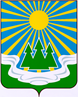 МУНИЦИПАЛЬНОЕ ОБРАЗОВАНИЕ«СВЕТОГОРСКОЕ ГОРОДСКОЕ ПОСЕЛЕНИЕ» ВЫБОРГСКОГО РАЙОНА ЛЕНИНГРАДСКОЙ ОБЛАСТИСОВЕТ ДЕПУТАТОВвторого созыва РЕШЕНИЕот  18 октября  2017 года		 №  42Об утверждении «Правил благоустройстватерритории муниципального образования«Светогорское городское поселение»Выборгского района Ленинградской области          В  соответствии с Гражданским кодексом Российской Федерации, Земельным кодексом Российской Федерации, Градостроительным кодексом Российской Федерации, Лесным кодексом Российской Федерации, Жилищным кодексом Российской Федерации, Федеральными законами от 6 октября 2003 года № 131-ФЗ «Об общих принципах организации местного самоуправления в Российской Федерации», от 30 марта 1999 года № 52-ФЗ «О санитарно-эпидемиологическом благополучии населения», от 10 января 2002 года № 7-ФЗ «Об охране окружающей среды», Приказом комитета по архитектуре и градостроительству Ленинградской области от 30 мая 2005 года №16 «Об утверждении правил внешнего благоустройства городских и сельских поселений Ленинградской области», Нормами и правилами технической эксплуатации жилого фонда, утвержденными постановлением Госстроя РФ от 27 сентября 2003 года № 170, нормативными правовыми актами по разделам санитарной очистки, благоустройства и озеленения населенных пунктов, Приказом Минстроя России от 13.04.2017 г. №711/пр. «Об утверждении методических рекомендаций для подготовки правил благоустройства территорий поселений, городских округов, внутригородских районов», совет депутатовРЕШИЛ:1.Утвердить прилагаемые к настоящему решению «Правила благоустройства территории муниципального образования «Светогорское городское поселение» Выборгского района Ленинградской области» (Приложение).2. Признать утратившим силу «Правила внешнего благоустройства территории муниципального образования «Светогорское городское поселение» Выборгского района Ленинградской области» от 03.07.2012 года № 28 и решения совета депутатов «О внесении изменений и дополнений в решение совета депутатов» от 20.05.2014 года № 23 и от 23.05.2017 года № 20.        3. Решение вступает в силу после его официального опубликования.        4. Решение опубликовать в газете «Вуокса».Глава муниципального образования«Светогорское городское поселение»                         Р.А. Генералова            Рассылка: дело, ОУИ, администрация, прокуратура, газета «Вуокса»Приложениек решению совета депутатовМО «Светогорское городское поселение»от 18 октября 2017 года № 42ПРАВИЛАБЛАГОУСТРОЙСТВА ТЕРРИТОРИИ МУНИЦИАПЛЬНОГО ОБРАЗОВАНИЯ «СВЕТОГОРСКОЕ ГОРОДСКОЕ ПОСЕЛЕНИЕ» ВЫБОРГСКОГО РАЙОНА ЛЕНИНГРАДСКОЙ ОБЛАСТИСОДЕРЖАНИЕ:РАЗДЕЛ I. ОБЩИЕ ПОЛОЖЕНИЯРАЗДЕЛ II.ОБЩИЕ ПРИНЦИПЫ И ТРЕБОВАНИЯ К БЛАГОУСТРОЙСТВУРАЗДЕЛ III.ФОРМЫ И МЕХАНИЗМЫ ОБЩЕСТВЕННОГО УЧАСТИЯ В ПРИНЯТИИ РЕШЕНИЙИ РЕАЛИЗАЦИИ ПРОЕКТОВ КОМПЛЕКСНОГО БЛАГОУСТРОЙСТВА И РАЗВИТИЯ СРЕДЫ МО3.1. Задачи, эффективность и формы общественного участия3.2. Основные решения3.3. Формы общественного участия3.4.  Механизмы общественного участия.РАЗДЕЛ IV.ОБЪЕКТЫ И ЭЛЕМЕНТЫ БЛАГОУСТРОЙСТВА4.1. Объекты благоустройства4.1.1. Детские площадки4.1.2. Спортивные площадки4.1.3. Площадки отдыха4.1.4. Площадки для выгула животных4.1.5. Площадки для дрессировки собак4.1.6 Площадки автостоянок, размещение и хранение транспортных средств на территории муниципального образования4.1.7. Улицы и дороги4.1.8. Парки и скверы, иные зеленые зоны4.1.9.  Площади4.1.10. Технические зоны транспортных, инженерных коммуникаций, инженерные коммуникации, водоохранные зоны4.1.11. Контейнерные площадки4.2. Элементы благоустройства4.2.1. Элементы озеленения4.2.2. Виды покрытий.4.2.3. Водные устройства.4.2.4. Уличное коммунально-бытовое оборудование.4.2.5. Ограждения4.2.6. Игровое и спортивное оборудование4.2.7. Осветительное оборудование4.2.8. Средства размещения информации и рекламные конструкции4.2.8.1. Объекты наружной информации 4.2.8.2. Знаки городской информации4.2.8.3. Знаки транспортных и инженерных коммуникаций4.2.8.4. Рекламные конструкции4.2.9. Малые архитектурные формы и городская мебель4.2.10. Уличная мебель4.2.11. Памятники, мемориальные доски, произведения монументально-декоративного искусства4.2.12. Некапитальные нестационарные сооружения4.2.13. Объекты капитального  строительства4.2.14. Доступность городской среды для маломобильных групп населенияРАЗДЕЛ V. СОДЕРЖАНИЕ ОБЪЕКТОВ БЛАГОУСТРОЙСТВА 5.1. Общие требования благоустройства и распределение обязанностей по содержанию территорий МО «Светогорское городское поселение».5.2. Содержание объектов благоустройства5.2.1. Содержание земельных участков.5.2.2. Благоустройство участков индивидуальной застройки5.2.3.Садоводческие, огороднические, дачные объединения, товарищества и кооперативы5.2.4. Содержание дорог5.2.5.Содержание фасадов зданий, сооружений.5.2.6. Содержание объектов (средств) наружного освещения5.2.7. Содержание сетей ливневой канализации, смотровых и ливневых колодцев, водоотводящих сооружений5.2.8. Содержание садово-парковой мебели, садово-паркового оборудования и скульптур5.2 9. Содержание и демонтаж некапитальных объектов5.2.10. Содержание мест производства строительных работ5.2.11. Содержание домашних животных. 5.2.12.  Содержание водных объектов5.2.13.  Содержание и охрана зеленых насаждений5.2.14. Праздничное оформление территории МО5.2.15. Содержание автотранспорта, парковок и мест временного хранения автотранспортаРАЗДЕЛ VI.ПОРЯДОК УБОРКИ ТЕРРИТОРИИ МО, ВКЛЮЧАЯ ПЕРЕЧЕНЬ РАБОТ ПО БЛАГОУСТРОЙСТВУ И ПЕРИОДИЧНОСТЬ ИХ ВЫПОЛНЕНИЯ.6.1. Организация и проведение уборки территории МО6.2. Организация и проведение уборки территории МО в зимний период6.3. Организация и проведение уборки территории МО в летний период6.4. Содержание и уборка придомовых территорий6.5. Требования к санитарному содержанию и уборке объектов с обособленной территорией6.5. 1. Индивидуальные гаражи, стоянки маломерных судовРАЗДЕЛ VII.ОРГАНИЗАЦИЯ СБОРА И ВЫВОЗА БЫТОВЫХ И ПРОМЫШЛЕННЫХ ОТХОДОВРАЗДЕЛ VIII.ОСНОВНЫЕ ТРЕБОВАНИЯ К ПРОВЕДЕНИЮ ЗЕМЛЯНЫХ РАБОТ И ОБЕСПЕЧЕНИЮ КОНТРОЛЯ ЗА ИХ ПРОИЗВОДСТВОМРАЗДЕЛ IX. ЗАКЛЮЧИТЕЛЬНЫЕ ПОЛОЖЕНИЯРАЗДЕЛ I. ОБЩИЕ ПОЛОЖЕНИЯ1.1. Правила благоустройства территории муниципального образования «Светогорское городское поселение» Выборгского района Ленинградской области (далее - Правила) разработаны в соответствии с Гражданским кодексом Российской Федерации, Земельным кодексом Российской Федерации, Градостроительным кодексом Российской Федерации, Лесным кодексом Российской Федерации, Жилищным кодексом Российской Федерации, Федеральными законами от 6 октября 2003 года № 131-ФЗ «Об общих принципах организации местного самоуправления в Российской Федерации», от 30 марта 1999 года № 52-ФЗ «О санитарно-эпидемиологическом благополучии населения», от 10 января 2002 года № 7-ФЗ «Об охране окружающей среды», от 25 июня 2002 года №73-ФЗ «Об объектах культурного наследия (памятниках истории и культуры) народов Российской Федерации», Приказом комитета по архитектуре и градостроительству Ленинградской области от 30 мая 2005 года №16 «Об утверждении правил внешнего благоустройства городских и сельских поселений Ленинградской области», Нормами и правилами технической эксплуатации жилого фонда, утвержденными постановлением Госстроя РФ от 27 сентября 2003 года № 170, нормативными правовыми актами по разделам санитарной очистки, благоустройства и озеленения населенных пунктов, Приказом Минстроя России от 13.04.2017 г. №711/пр. «Об утверждении методических рекомендаций для подготовки правил благоустройства территорий поселений, городских округов, внутригородских районов». 1.2. Правила устанавливают единые и обязательные к исполнению нормы и требования в сфере благоустройства территории муниципального образования «Светогорское городское поселение» Выборгского района Ленинградской области (далее - МО «СГП») для всех юридических лиц независимо от их правового статуса и форм хозяйственной деятельности, физических лиц, индивидуальных предпринимателей, а также должностных лиц, ответственных за благоустройство территорий, в том числе требования по содержанию зданий (включая жилые дома), сооружений и земельных участков, на которых они расположены, к внешнему виду фасадов и ограждений соответствующих зданий и сооружений, перечень работ по благоустройству и периодичность их выполнения; а также основные нормы по организации благоустройства территории МО «Светогорское городское поселение» (включая освещение улиц, озеленение территории, установку указателей с наименованиями улиц и номерами домов, размещение и содержание малых архитектурных форм), установление порядка участия собственников зданий (помещений в них) и сооружений в благоустройстве прилегающей территории.1.3. Проектирование и эксплуатация элементов благоустройства обеспечивают требования охраны здоровья человека, исторической и природной среды, создают технические возможности беспрепятственного передвижения маломобильных групп населения по территории муниципального образования на основании СНиПов, ГОСТов, других действующих нормативных актов Российской Федерации, указаниям Муниципального заказчика 1.4.Основные понятия, используемые в целях Правил: проект благоустройства - документация, разрабатываемая для размещения элементов благоустройства на объекте благоустройства, содержащая материалы в текстовой и графической форме;благоустройство территории МО «Светогорское городское поселение» - комплекс предусмотренных Правилами мероприятий по содержанию территории, а также по проектированию и размещению объектов благоустройства, направленных на обеспечение и повышение комфортности условий проживания граждан, поддержание и улучшение санитарного и эстетического состояния территории;объекты благоустройства территории - территории МО «Светогорское городское поселение», на которых осуществляется деятельность по благоустройству: площадки, дворы, функционально-планировочные образования, территории МО, а также территории, выделяемые по принципу единой градостроительной регламентации (охранные зоны) или визуально-пространственного восприятия (площадь с застройкой, улица с прилегающей территорией и застройкой), другие территории муниципального образования;элементы благоустройства территории - декоративные, технические, планировочные, конструктивные устройства, растительные компоненты, различные виды оборудования и оформления, малые архитектурные формы, некапитальные нестационарные сооружения, наружная реклама и информация, используемые как составные части благоустройства, создаваемые в целях обеспечения безопасности, комфорта и художественного облика  территории;хозяйствующие субъекты - юридические лица и индивидуальные предприниматели;специализированная организация - юридическое лицо или индивидуальный предприниматель, осуществляющие деятельность в сфере благоустройства;уборка территорий - вид деятельности, связанный со сбором, вывозом в специально отведенные места отходов производства и потребления, другого мусора, снега, а также иные мероприятия, направленные на обеспечение экологического и санитарно-эпидемиологического благополучия населения и охрану окружающей среды;территории общего пользования - территории МО «Светогорское городское поселение», которыми беспрепятственно пользуется неограниченный круг лиц (в том числе площадь, улицы, проезды,  парк и скверы);придомовая территория - территория, на которой расположен многоквартирный жилой дом, с элементами озеленения и благоустройства, иные предназначенные для обслуживания, эксплуатации и благоустройства данного дома и расположенные на указанной территории объекты;прилегающая территория - часть территории общего пользования, в благоустройстве которой участвуют физические лица и хозяйствующие субъекты на основании договоров заключенных с администрацией муниципального образования «Светогорское городское поселение» Ленинградской области. Границы прилегающей территории (карта-схема) является неотъемлемой частью договора. Граница и территории прилегающей к многоквартирному дому,  в случае если земельный участок не поставлен на кадастровый учет определяется решением собственников помещений. карта-схема - схематичное изображение границ прилегающей территории, в отношении которой заключено соглашение (договор) о благоустройстве территории и расположенных на ней объектов благоустройства;зоны отдыха - территории, предназначенные и обустроенные для организации активного массового отдыха, купания и рекреации;улица - обустроенная и используемая для движения транспортных средств и пешеходов полоса земли либо поверхность искусственного сооружения, находящаяся в пределах МО, в том числе дорога регулируемого движения транспортных средств и тротуар; дорога - обустроенная или приспособленная и используемая для движения транспортных средств полоса земли либо поверхность искусственного сооружения;тротуар - элемент улицы, предназначенный для движения пешеходов и примыкающий к дороге или отделенный от нее газоном;прилотковая часть дороги - территория автомобильной дороги вдоль бордюрного камня тротуара или газона шириной один метр;фасад здания, сооружения - наружная сторона здания или сооружения (включая крышу)  (различаются главный, уличный, дворовый и др. фасады);мусор - любые отходы производства и потребления, кроме радиоактивных, ртутьсодержащих и опасных промышленных отходов, а также пришедших в негодность и запрещенных к применению пестицидов и минеральных удобрений;смёт - мусор, пыль, листва, песок и иные загрязнения, собранные путем механизированного подметания специальным транспортом или вручную; отходы производства и потребления (ОПП) - остатки сырья, материалов, полуфабрикатов, иных изделий или продуктов, которые образовались в процессе производства и потребления, а также товары (продукция), утратившие свои потребительские свойства;крупногабаритные отходы (КГО) - крупногабаритные предметы домашнего обихода, утратившие свои потребительские свойства, относящиеся к классу твердых бытовых отходов, образование которых не связано с предпринимательской деятельностью и осуществлением капитального ремонта жилых и нежилых помещений, отходы, которые не поддаются сжатию и транспортировке в прессующем мусоровозе;жидкие бытовые отходы - жидкие отходы, образующиеся в результате жизнедеятельности населения, в том числе фекальные отходы нецентрализованной канализации;твердые коммунальные отходы (ТКО) - вещи, товары, пища, потерявшие потребительские качества. В частности, биологические отходы (остатки пищи, отбросы) и небиологические отходы (искусственные или природные материалы, не имеющие органической составляющей);контейнер - стандартная емкость для сбора ТКО объемом в соответствии с нормативами;бункер-накопитель - стандартная емкость для сбора крупногабаритных отходов и других отходов производства и потребления объемом в соответствии с нормативами;контейнерная площадка - специально оборудованная площадка для сбора и временного хранения ТКО с установкой необходимого количества контейнеров и (или) бункеров-накопителей;сбор ТКО - комплекс мероприятий, связанных с заполнением контейнеров, бункеров-накопителей и зачисткой контейнерных площадок;вывоз ОПП (КГО) - выгрузка ОПП из контейнеров (загрузка бункеров-накопителей с КГО и ОПП) в спецтранспорт, зачистка контейнерных площадок и подъездов к ним от просыпавшегося мусора, и транспортировка ОПП (КГО) с места сбора на объект утилизации;зеленые насаждения - древесная, древесно-кустарниковая, кустарниковая и травянистая растительность;участок с зелеными насаждениями - участок территории общего пользования с древесной, древесно-кустарниковой, травянистой растительностью либо дерновым покровом, в том числе не отделенный от искусственного покрытия бордюром, забором или иным способом;озеленение - составная и необходимая часть благоустройства и ландшафтной организации территории, обеспечивающая формирование устойчивой среды муниципального образования с активным использованием существующих и/или создаваемых вновь природных комплексов, а также поддержание и бережный уход за ранее созданной или изначально существующей природной средой на территории муниципального образования.газон - элемент благоустройства (участок земли), включающий в себя травянистый покров и (или) древесно – кустарниковую растительность, либо предназначенный для озеленения, огражденный от тротуаров, парковочных карманов, пешеходных дорожек, стоянок и иных элементов дороги бордюрным камнем и (или) декоративным ограждением;цветник - участок геометрической или свободной формы с высаженными одно-, двух- или многолетними растениями;газонная решетка - жесткая, трехмерная, водопроницаемая сотовая конструкция, объединенная в модули, которые собираются на месте установки с помощью замков, расположенных по краям решетки, образуя единое полотно, и предназначенная для стоянки транспортных средств и защиты естественного растительного покрова от иных механических воздействий;решетчатая плитка - плитка с отверстиями для посева трав;малая архитектурная форма - элементы монументально-декоративного оформления, устройства для оформления мобильного и вертикального озеленения, водные устройства, коммунально-бытовое и техническое оборудование, а также игровое, спортивное, осветительное оборудование, средства наружной рекламы и информации, в том числе фонтан, беседка, теневой навес, пергола, подпорная стенка, лестница, парапет, оборудование для игр детей и отдыха взрослого населения, ограждение, садово-парковая мебель;ограждения – различные по назначению (декоративные, защитные, их сочетание), высоте,  виду материала (металлические, железобетонные и др.), степени проницаемости для взгляда (прозрачные, глухие), степени стационарности (постоянные, временные, передвижные) элементы благоустройства.уличное техническое оборудование - укрытия почтовых ящиков, торговые палатки, элементы инженерного оборудования (подъемные площадки для инвалидных колясок, смотровые люки, решетки дожде приемных колодцев, вентиляционные шахты подземных коммуникаций, шкафы телефонной связи и т.п.);остановочный пункт - место остановки транспортных средств по маршруту регулярных перевозок, оборудованное для посадки, высадки пассажиров и ожидания транспортных средств;         конечный остановочный пункт - пункт отправления и назначения на пути следования транспортного средства, осуществляющего регулярные перевозки в сообщении МО;декоративное панно - конструкция, выполненная на тканевой или баннерной основе, размещаемая на плоскости фасадов зданий, ограждениях;земляные работы - комплекс строительных работ, включающий выемку (разработку) грунта, его перемещение, укладку с разравниванием и уплотнением грунта, а также подготовительные работы, связанные с расчисткой территории, сопутствующие работы (в том числе планировка площади, откосов, полотна выемок и насыпей, отделка полотна, устройство уступов по откосам (в основании) насыпей, бурение ям бурильно-крановыми машинами, засыпка пазух котлованов);аварийные земляные работы - ремонтно-восстановительные работы на инженерных коммуникациях, иных объектах при их повреждениях, требующие безотлагательного производства земляных работ для устранения опасности, непосредственно угрожающей безопасности людей, их правам, а также охраняемым законом интересам;домашние животные – животные, которых содержит человек, предоставляя им кров и пищу. Они приносят ему пользу либо как источник материальных благ и услуг, либо как компаньоны, скрашивающие его досуг;1.5. Нормы Правил, установленные в отношении земельных участков, находящихся в муниципальной собственности, распространяются и на земельные участки, государственная собственность на которые не разграничена. РАЗДЕЛ II.ОБЩИЕ ПРИНЦИПЫ И ТРЕБОВАНИЯ К БЛАГОУСТРОЙСТВУОбеспечение качества среды территории при реализации проектов благоустройства территорий  достигается путем реализации следующих принципов:2.1. Принцип функционального разнообразия - насыщенность территории микрорайона (жилого комплекса) разнообразными социальными и коммерческими сервисами.2.2. Принцип комфортной организации пешеходной среды - создание в муниципальном образовании условий для приятных, безопасных, удобных пешеходных прогулок. Привлекательность пешеходных прогулок обеспечивается путем совмещения различных функций (транзитная, коммуникационная, рекреационная, потребительская) на пешеходных маршрутах. Целесообразно обеспечить доступность пешеходных прогулок для различных категорий граждан, в том числе для маломобильных групп граждан при различных погодных условиях.2.3. Принцип комфортной мобильности - наличие у жителей сопоставимых по скорости и уровню комфорта возможностей доступа к основным точкам притяжения в населенном пункте и за его пределами при помощи различных видов транспорта (личный автотранспорт, различные виды общественного транспорта, велосипед).2.4. Принцип комфортной среды для общения - гармоничное размещение в населенных пунктах территории муниципального образования, которые постоянно и без платы за посещение доступны для населения, в том числе площадь, улицы, пешеходные зоны, скверы, парк (далее - общественные пространства) и территорий с ограниченным доступом посторонних людей, предназначенных для уединенного общения и проведения времени (далее - приватное пространство).2.5. Принцип насыщенности общественных и приватных пространств разнообразными элементами природной среды (зеленые насаждения, водные объекты и др.) различной площади, плотности территориального размещения и пространственной организации в зависимости от функционального назначения части территории.2.6. Реализация принципов комфортной среды для общения и комфортной пешеходной среды предполагает создание условий для защиты общественных и приватных пространств от вредных факторов среды (шум, пыль, загазованность) эффективными архитектурно-планировочными приемами.2.7. Общественные пространства обеспечивают принцип пространственной и планировочной взаимосвязи жилой и общественной среды, точек притяжения людей, транспортных узлов на всех уровнях.2.8. Реализацию комплексных проектов благоустройства рекомендуется осуществлять с привлечением собственников земельных участков, находящихся в непосредственной близости от территории комплексных проектов благоустройства и иных заинтересованных сторон (застройщиков, управляющих организаций, объединений граждан и предпринимателей, собственников и арендаторов коммерческих помещений в прилегающих зданиях), в том числе с использованием механизмов государственно-частного партнерства. Рекомендуется разработка единых или согласованных проектов благоустройства для связанных между собой территорий поселений (городских округов), расположенных на участках, имеющих разных владельцев.2.9 Определение конкретных зон, территорий, объектов для проведения работ по благоустройству, очередность реализации проектов, объемы и источники финансирования рекомендуется устанавливать в соответствующей муниципальной программе по благоустройству территории.2.10. На территории в границах исторического поселения работы по благоустройству выполняются на основании  проектов, согласованных уполномоченными государственными органами в соответствии с действующим законодательством РФ.РАЗДЕЛ III.ФОРМЫ И МЕХАНИЗМЫ ОБЩЕСТВЕННОГО УЧАСТИЯ В ПРИНЯТИИ РЕШЕНИЙ И РЕАЛИЗАЦИИ ПРОЕКТОВ КОМПЛЕКСНОГО БЛАГОУСТРОЙСТВА И РАЗВИТИЯ КОМФОРТНОЙ СРЕДЫ3.1. Задачи, эффективность и формы общественного участия3.1.1. Вовлеченность в принятие решений и реализацию проектов, реальный учет мнения всех участников деятельности по благоустройству, повышает их удовлетворенность комфортной средой, формирует положительный эмоциональный фон, ведет к повышению субъективного восприятия качества жизни (реализуя базовую потребность человека быть услышанным, влиять на происходящее в его среде жизни).3.1.2. Общественное участие на этапе планирования и проектирования снижает количество и глубину несогласованностей, противоречий и конфликтов, снижает возможные затраты по их разрешению, повышает согласованность и доверие между органами государственной и муниципальной власти и жителями муниципального образования, формирует лояльность со стороны населения.3.1.3. Приглашение со стороны органов власти к участию в развитии территории представителей научных и общеобразовательных учреждения, общественных объединений, осуществляющих деятельность в сфере культурного наследия, активных жителей, представителей сообществ и различных объединений и организаций (далее - заинтересованные лица) содействует развитию местных кадров, предоставляет новые возможности для повышения социальной связанности, развивает социальный капитал муниципального образования и способствует учету различных мнений, объективному повышению качества решений.3.2. Основные решения3.2.1. Для повышения уровня доступности информации и информирования населения и заинтересованных лиц о задачах и проектах в сфере благоустройства и комплексного развития комфортной среды, размещать информацию на официальном сайте  администрации муниципального образования «Светогорское городское поселение» Ленинградской области в информационно-телекоммуникационной сети Интернет (далее - сеть Интернет).3.2.2. Размещать в свободном доступе в сети Интернет основную проектную и конкурсную документацию, а также видеозапись публичных обсуждений проектов благоустройства. Кроме того, предоставлять возможность публичного комментирования и обсуждения материалов проектов.3.3. Формы общественного участия3.3.1. Для осуществления участия граждан и иных заинтересованных лиц в процессе принятия решений и реализации проектов комплексного благоустройства используются следующие формы:а) совместное определение целей и задач по развитию территории, инвентаризация проблем и потенциалов среды;б) определение основных видов активностей, функциональных зон общественных пространств, под которыми в целях настоящих Правил понимаются части территории муниципального образования, для которого определены границы и преимущественный вид деятельности (функция), для которой предназначена данная часть территории, и их взаимного расположения на выбранной территории. При этом возможно определение нескольких преимущественных видов деятельности для одной и той же функциональной зоны (многофункциональные зоны);в) обсуждение и выбор типа оборудования, некапитальных объектов, малых архитектурных форм, включая определение их функционального назначения, соответствующих габаритов, стилевого решения, материалов;г) консультации в выборе типов покрытий, с учетом функционального зонирования территории;д) консультации по предполагаемым типам озеленения;е) консультации по предполагаемым типам освещения и осветительного оборудования;ж) участие в разработке проекта, обсуждение решений с архитекторами, ландшафтными архитекторами, проектировщиками и другими профильными специалистами;з) одобрение проектных решений участниками процесса проектирования и будущими пользователями, включая местных жителей, собственников соседних территорий и других заинтересованных лиц;и) осуществление общественного контроля над процессом реализации проекта (включая как возможность для контроля со стороны любых заинтересованных сторон, так и формирование рабочей группы, общественного совета проекта, либо наблюдательного совета проекта);к) осуществление общественного контроля над процессом эксплуатации территории (включая как возможность для контроля со стороны любых заинтересованных сторон, региональных центров общественного контроля, так и формирование рабочей группы, общественного совета проекта, либо наблюдательного совета проекта для проведения регулярной оценки эксплуатации территории).3.3.2 При реализации проектов информировать общественность о планирующихся изменениях и возможности участия в этом процессе.3.3.3. Информирование может осуществляться путем:а) создания единого информационного интернет - ресурса (сайта или приложения) который будет решать задачи по сбору информации, обеспечению "онлайн" участия и регулярному информированию о ходе проекта, с публикацией фото, видео и текстовых отчетов по итогам проведения общественных обсуждений;б) работы с местными средствами массовой информации, охватывающими широкий круг людей разных возрастных групп и потенциальные аудитории проекта;в) вывешивания афиш и объявлений на информационных досках в подъездах жилых домов, расположенных в непосредственной близости к проектируемому объекту (дворовой территории, общественной территории), а также на специальных стендах на самом объекте; в наиболее посещаемых местах (общественные и торговые центры, знаковые места и площадки), в холлах значимых и социальных инфраструктурных объектов, расположенных по соседству с проектируемой территорией или на ней (поликлиника, дом культуры, библиотеки, спортивные площадки), на площадке проведения общественных обсуждений (в зоне входной группы, на специальных информационных стендах);г) информирования местных жителей через школы и детские сады, в том числе школьные проекты: организация конкурса рисунков, сборы пожеланий, сочинений, макетов, проектов, распространение анкет и приглашения для родителей учащихся;д) индивидуальных приглашений участников встречи лично, по электронной почте или по телефону;е) установки интерактивных стендов с устройствами для заполнения и сбора небольших анкет, установка стендов с генпланом территории для проведения картирования и сбора пожеланий в центрах общественной жизни и местах пребывания большого количества людей;ж) использование социальных сетей и интернет - ресурсов для обеспечения донесения информации до различных общественных объединений и профессиональных сообществ;з) установки специальных информационных стендов в местах с большой проходимостью, на территории самого объекта проектирования (дворовой территории, общественной территории). Стенды могут работать как для сбора анкет, информации и обратной связи, так и в качестве площадок для обнародования всех этапов процесса проектирования и отчетов по итогам проведения общественных обсуждений.3.4.  Механизмы общественного участия.3.4.1. Обсуждение проектов проводить в интерактивном формате с использованием широкого набора инструментов для вовлечения и обеспечения участия и современных групповых методов работы, а также всеми способами, предусмотренными Федеральным законом от 21 июля 2014 г. N 212-ФЗ "Об основах общественного контроля в Российской Федерации".3.4.2. Для обеспечения квалифицированного участия целесообразно заблаговременно до проведения самого общественного обсуждения публиковать достоверную и актуальную информацию о проекте, результатах пред проектного исследования, а также сам проект.3.4.3. Для проведения общественных обсуждений рекомендуется выбирать хорошо известные людям общественные и культурные центры (дом культуры, школы), находящиеся в зоне хорошей транспортной доступности, расположенные по соседству с объектом проектирования.3.4.4. Общественный контроль является одним из механизмов общественного участия.3.4.5. Общественный контроль в области благоустройства осуществляется любыми заинтересованными физическими и юридическими лицами, в том числе с использованием технических средств для фото -, видеофиксации, а также интерактивных порталов в сети Интернет. Информация о выявленных и зафиксированных в рамках общественного контроля нарушениях в области благоустройства направляется для принятия мер в уполномоченный орган исполнительной власти МО и (или) на интерактивный портал в сети Интернет.3.4.6. Общественный контроль в области благоустройства осуществляется с учетом положений законов и иных нормативных правовых актов об обеспечении открытости информации и общественном контроле в области благоустройства, жилищных и коммунальных услуг.3.4.7. Участие лиц, осуществляющих предпринимательскую деятельность, в реализации комплексных проектов по благоустройству и созданию комфортной среды.3.4.8. В реализации комплексных проектов благоустройства могут принимать участие лица, осуществляющие предпринимательскую деятельность в различных сферах, в том числе в сфере строительства, предоставления услуг общественного питания, оказания туристических услуг, оказания услуг в сфере образования, архитектуры и культуры.РАЗДЕЛ IV.ОБЪЕКТЫ И ЭЛЕМЕНТЫ БЛАГОУСТРОЙСТВА4.1. Объекты благоустройства К объектам благоустройства относятся территории различного функционального назначения, на которых осуществляется деятельность по благоустройству, в том числе:- детские площадки, спортивные и другие площадки отдыха и досуга;- площадки для выгула и дрессировки собак;- площадки автостоянок;- улицы (в том числе пешеходные) и дороги;- парк, скверы, иные зеленые зоны;- площадь и другие территории;- технические зоны транспортных, инженерных коммуникаций, водоохранные зоны;- контейнерные площадки и площадки для складирования отдельных групп коммунальных отходов.4.1.1. Детские площадкиТребования, устанавливаемые к детским площадкам, должны соответствовать законодательству Российской Федерации в области технического регулирования, нормативно-техническим документам Российской Федерации, а также нормам, установленным настоящим Законом.Детские площадки предназначены для игр и активного отдыха детей разных возрастов: пред дошкольного (до 3 лет), дошкольного (до 7 лет), младшего и среднего школьного возраста (7-12 лет), подростков (12-16 лет). Детские площадки могут быть организованы в виде отдельных площадок для различных возрастных групп или как комплексные игровые площадки с зонированием по возрастным интересам. Расстояние от окон жилых домов и общественных зданий до границ детских площадок дошкольного возраста должно составлять не менее 10 м, младшего и среднего школьного возраста – не менее 20 м, комплексных игровых площадок – не менее 40 м, спортивно-игровых комплексов – не менее 100 м. Детские площадки для пред дошкольного и дошкольного возраста размещают на участке жилой застройки;площадки для младшего и среднего школьного возраста, комплексные игровые площадки, спортивно-игровые комплексы и места для катания – на озелененных территориях микрорайона, в парке.  Площадки для игр детей на территориях жилого назначения проектируются из расчета 0,5-0,7 кв.м на 1 жителя. Размеры и условия размещения площадок проектируются в зависимости от возрастных групп детей и места размещения жилой застройки в муниципальном образовании.Площадки детей пред дошкольного возраста могут размещаться отдельно или совмещаться с площадками для тихого отдыха взрослых – в этом случае общая площадь площадки должна быть не менее 80 кв. м.Оптимальный размер игровых площадок для детей дошкольного возраста – 70-150 кв.м, школьного возраста – 100-300 кв.м, комплексных игровых площадок – 900-1600 кв.м. При этом возможно объединение площадок дошкольного возраста с площадками отдыха взрослых (размер площадки – не менее 150 кв.м). Соседствующие детские и взрослые площадки необходимо разделять густыми зелеными посадками и/или) декоративными стенками.В границах высокоплотной застройки размеры площадок принимаются в зависимости от имеющихся территориальных возможностей с компенсацией нормативных показателей на прилегающих территориях муниципального образования.При реконструкции детских площадок во избежание травматизма предотвращается наличие на территории площадки выступающих корней или нависающих низких веток, остатков старого, срезанного оборудования (стойки, фундаменты), находящихся над поверхностью земли, не заглубленных в землю металлических перемычек (как правило, у турников и качелей). При реконструкции прилегающих территорий детские площадки необходимо изолировать от мест ведения работ и складирования строительных материалов.Обязательный перечень элементов благоустройства территории на детской площадке включает: информационные стенды (таблички), мягкие виды покрытия, элементы сопряжения поверхности площадки с газоном, озеленение, игровое оборудование, скамьи и урны, осветительное оборудование.Мягкие виды покрытия (песчаное, уплотненное песчаное на грунтовом основании или гравийной крошке, мягкое резиновое или мягкое синтетическое) предусматриваются на детской площадке в местах расположения игрового оборудования и других местах, связанных с возможностью падения детей. Места установки скамеек оборудуется твердыми видами покрытия или фундаментом. При травяном покрытии площадок предусматриваются пешеходные дорожки к оборудованию с твердым, мягким или комбинированным видами покрытия.Для сопряжения поверхностей площадки и газона применяются садовые бортовые камни со скошенными или закругленными краями.Детские площадки озеленяются посадками деревьев и кустарника, с учетом их инсоляции в течение 5 часов светового дня. Деревья с восточной и северной стороны площадки должны высаживаться не ближе 3-х м, а с южной и западной – не ближе 1 м от края площадки до оси дерева. На площадках дошкольного возраста не допускается применение видов растений с колючками. На всех видах детских площадок не допускается применение растений с ядовитыми плодами.Размещение игрового оборудования проектируется с учетом нормативных параметров безопасности. Площадки спортивно-игровых комплексов оборудуются стендом с правилами поведения на площадке и пользования спортивно-игровым оборудованием.Осветительное оборудование должно функционировать в режиме освещения территории, на которой расположена площадка.  Не допускается размещение осветительного оборудования на высоте менее 2,5 м.На площадках устанавливаются информационные стенды (таблички), содержащие правила и возрастные требования при пользовании оборудованием, номера телефонов службы спасения, скорой помощи, службы эксплуатации для сообщения о неисправности и поломке оборудования, информация о запрете выгула домашних животных на площадке, о лице, эксплуатирующем оборудование площадки.Входы, выходы, эвакуационные пути, проходы, предназначенные для работников службы спасения, скорой помощи, службы эксплуатации, должны быть всегда доступны, открыты и свободны от препятствий.Материалы, из которых изготовлено оборудование, не должны оказывать вредное воздействие на здоровье людей, в том числе детей и окружающую среду в процессе эксплуатации.В целях обеспечения безопасности людей, в том числе детей, площадки должны быть отгорожены от транзитного пешеходного движения, проездов, разворотных площадок, гостевых стоянок, площадок для установки мусоросборников, контейнерных площадок, мест, предназначенных для размещения транспортных средств.Минимальное расстояние до контейнерных площадок – 15 метров, разворотных площадок на конечных остановках маршрутов пассажирского транспорта – не менее 50 метров.Размеры зон приземления, зон безопасности и покрытие площадки должны соответствовать указанным параметрам производителя оборудования в прилагаемой к оборудованию документации, а при их отсутствии – должны соответствовать государственным стандартам и требованиям, установленным органом местного самоуправления.Покрытие зоны приземления должно состоять из материала, обеспечивающего безопасное приземление при падении. Не должно быть загрязнений или частиц глины. При использовании песка размер частиц должен составлять 0,2-2 миллиметра, при использовании гравия 2-8 миллиметров. Толщина слоя – 500 миллиметров. При ограждении площадок зелеными насаждениями, а также при их озеленении не допускается применение растений с колючками и ядовитыми плодами.Ветви или листва деревьев должны находиться не ниже 2,5 м над покрытием и оборудованием площадки. Кустарник, используемый для ограждения площадок, должен исключать возможность получения травмы в случае падения на него во время игры. Трава на площадке должна быть скошена, высота ее не должна превышать 20 сантиметров.Конструкции оборудования площадок не должны приводить к скоплению воды на поверхности, должны обеспечивать свободный сток воды и просыхание, доступ взрослых для оказания помощи детям внутри оборудования.Конструкция оборудования должна обеспечивать прочность, устойчивость и жесткость. Качество узловых соединений и устойчивость конструкций должны быть надежным (при покачивании конструкции).Элементы оборудования из металла должны быть защищены от коррозии или изготовлены из коррозионно-стойких материалов. Не допускается наличие глубокой коррозии металлических конструкций элементов оборудования. Металлические материалы, образующие окислы, шелушащиеся или отслаивающиеся, должны быть защищены нетоксичным покрытием.Выступающие концы болтовых соединений должны быть защищены способом, исключающим травмирование. Сварные швы должны быть гладкими.Элементы оборудования из полимерных материалов, композиционных материалов, которые со временем становятся хрупкими, должны заменяться по истечении периода времени, указанного изготовителем.Элементы оборудования из древесины не должны иметь на поверхности дефектов обработки (заусенцев, отщепов, сколов и т.п.). Не допускается наличие гниения основания деревянных опор и стоек.Не допускается наличие выступающих элементов оборудования с острыми концами или кромками, а также наличие шероховатых поверхностей, способных нанести травму. Углы и края любой доступной для детей части оборудования должны быть закруглены.Крепление элементов оборудования должно исключать возможность их демонтажа без применения инструментов.Не допускается отсутствие деталей оборудования и наличие механических повреждений (дефектов/неисправностей) элементов оборудования. Не допускается чрезмерный износ подвижных частей оборудования. Крепления подвесных элементов оборудования должны быть надежно зафиксированы. Элементы оборудования (комплектующие), подлежащие периодическому обслуживанию или замене (например, подшипники), должны быть защищены от несанкционированного доступа.Не допускается наличие выступающих частей фундаментов, арматуры и элементов крепления. При наличии сыпучего покрытия (например, песка) фундаменты должны соответствовать следующим требованиям:а) элементы фундамента должны располагаться на глубине не менее 400 мм от поверхности покрытия игровой площадки;б) глубина от поверхности покрытия игровой площадки до верха фундамента конической формы должна быть не менее 200 мм;в) острые кромки фундамента должны быть закруглены. Радиус закругления – не менее 20 мм;г) концы элементов, выступающих из фундамента (например, анкерных болтов), должны располагаться на глубине не менее 400 мм от уровня поверхности покрытия игровой площадки.Закрытое оборудование (тоннели, игровые домики и т.п.) с внутренним размером более 2000 мм в любом направлении от входа должно иметь не менее двух открытых доступов, не зависящих друг от друга и расположенных на разных сторонах оборудования. Конструкция доступов должна исключать возможность их блокирования и обеспечивать, при необходимости, оказание помощи взрослыми детям без каких-либо дополнительных средств. Размеры открытых доступов должны быть не менее 500х500 мм.При чрезвычайной ситуации доступы должны обеспечить возможность детям покинуть оборудование.Размеры элемента (диаметр сечения) оборудования, позволяющего ребенку ухватиться, должны быть не менее 16 мм и не более 45 мм в любом направлении. Ширина элемента оборудования, позволяющего ребенку ухватиться, должна быть не более 60 миллиметров.Подвижные и неподвижные элементы оборудования не должны образовывать сдавливающих или режущих поверхностей, а также создавать возможность застреваний тела, частей тела или одежды ребенка.Для предупреждения травм при падении детей с оборудования площадки устанавливаются удар поглощающие покрытия. Для защиты от падения оборудуют перила и ограждения. Конструкция защитного ограждения не должна поощрять детей стоять или сидеть на нем, а также допускать лазание детей или их подъем.Песок в песочнице не должен содержать посторонних предметов, мусора, экскрементов животных, большого количества насекомых.4.1.2. Спортивные площадки1. Спортивные площадки предназначены для занятий физкультурой и спортом всех возрастных групп населения, они проектируются в составе территорий жилого и рекреационного назначения, участков спортивных сооружений, участков общеобразовательных школ. Разработка проектов спортивных площадок ведется в зависимости от вида специализации площадки. Расстояние от границы площадки до мест хранения легковых автомобилей должно соответствовать действующим санитарным правилам и нормам.2. Обязательный перечень элементов благоустройства территории на спортивной площадке включает: мягкие или газонные виды покрытия, спортивное оборудование.3. Озеленение размещают по периметру спортивной площадки, высаживая быстрорастущие деревья на расстоянии от края площадки не менее 2 м. Не применяются деревья и кустарники, имеющие блестящие листья, дающие большое количество летящих семян, обильно плодоносящих и рано сбрасывающих листву. Для ограждения спортивной площадки возможно применять вертикальное озеленение.4. Спортивные площадки оборудуются сетчатым ограждением высотой 2,5-3 м, а в местах примыкания спортивных площадок друг к другу – высотой не менее 1,2 м.4.1.3. Площадки отдыха1. Площадки отдыха предназначены для тихого отдыха и настольных игр взрослого населения, их следует размещать на участках жилой застройки, рекомендуется – на озелененных территориях жилой группы и микрорайона, в парке.Площадки отдыха могут обустраиваться как проходные, примыкать к проездам, посадочным площадкам остановок, разворотным площадкам. При этом между ними и площадкой отдыха предусматривается полоса озеленения (кустарник, деревья) не менее 3 м. Расстояние от границы площадки отдыха до отстойно-разворотных площадок на конечных остановках маршрутов пассажирского транспорта предусматривается не менее 50 м. Расстояние от окон жилых домов до границ площадок тихого отдыха предусматривается не менее 10 м, площадок шумных настольных игр – не менее 25 м.2. Площадки отдыха на жилых территориях проектируют из расчета 0,1-0,2 кв. м на жителя. Оптимальный размер площадки 50-100 кв. м, минимальный размер площадки отдыха – не менее 15-20 кв. м. Допускается совмещение площадок тихого отдыха с детскими площадками. Не рекомендуется объединение тихого отдыха и шумных настольных игр на одной площадке. На территории парка рекомендуется организация площадок-лужаек для отдыха на траве.Обязательный перечень элементов благоустройства на площадке отдыха обычно включает: твердые виды покрытия, элементы сопряжения поверхности площадки с газоном, озеленение, скамьи для отдыха, скамьи и столы, урны (как минимум, по одной у каждой скамьи), осветительное оборудование.3. Покрытие площадки отдыха проектируется в виде плиточного мощения. При совмещении площадок отдыха и детских площадок не допускается устройство твердых видов покрытия в зоне детских игр.4. Рекомендуется применять периметральное озеленение, одиночные посадки деревьев и кустарников, цветники, вертикальное и мобильное озеленение. Площадки-лужайки должны быть окружены группами деревьев и кустарников, покрытие – из устойчивых к вытаптыванию видов трав. Не допускается применение растений с ядовитыми плодами.5. Функционирование осветительного оборудования обеспечивается в режиме освещения территории, на которой расположена площадка.6. Минимальный размер площадки с установкой одного стола со скамьями для настольных игр устанавливается в пределах 12-15 кв. м.4.1.4. Площадки для выгула животных1. Площадки для выгула домашних животных должны размещаться на территориях, свободных от зеленых насаждений, за пределами первого и второго поясов зон санитарной охраны источников питьевого водоснабжения.2. Размеры площадок для выгула собак, размещаемые на территориях жилого назначения должны составлять 400-600 кв. м, на прочих территориях – до 800 кв. м. В условиях сложившейся застройки можно принимать уменьшенный размер площадок, исходя из имеющихся территориальных возможностей. Доступность площадок – не далее 400 м. На территории микрорайонов с плотной жилой застройкой – не далее 600 м. Расстояние от границы площадки до окон жилых и общественных зданий принимается не менее 25 м, а до участков детских учреждений, школ, детских, спортивных площадок, площадок отдыха – не менее 40 м.3. Перечень элементов благоустройства на территории площадки для выгула животных включает: различные виды покрытия, ограждение, скамья (скамьи), урна (урны), осветительное и информационное оборудование.4. Для покрытия поверхности части площадки, предназначенной для выгула животных, предусматривается выровненная поверхность, обеспечивающая хороший дренаж, не травмирующая конечности животных (газонное, песчаное, песчано-земляное), а также удобство для регулярной уборки и обновления. Поверхность части площадки, предназначенной для владельцев животных, проектируется с твердым или комбинированным видом покрытия (плитка, утопленная в газон, и др.). Подход к площадке оборудуется твердым видом покрытия.5. Ограждение специальной площадки для выгула животных должно быть высотой не менее 2,0 м. Расстояние между элементами и секциями ограждения, его нижним краем и землей не должно позволять животному покинуть площадку или причинить себе травму.6. На территории площадки размещается информационный стенд с правилами пользования площадкой.7. Озеленение проектируется из периметральных плотных посадок высокого кустарника в виде живой изгороди или вертикального озеленения.4.1.5. Площадки для дрессировки собак1. Площадки для дрессировки собак размещаются на удалении от застройки жилого и общественного назначения не менее чем на 50 м.2. Обязательный перечень элементов благоустройства территории на площадке для дрессировки собак включает: мягкие или газонные виды покрытия, ограждение, скамьи и урны (не менее 2-х на площадку), информационный стенд, осветительное оборудование, специальное тренировочное оборудование.3. Покрытие площадки предусматривают имеющим ровную поверхность, обеспечивающую хороший дренаж, не травмирующую конечности собак (газонное, песчаное, песчано-земляное), а также удобным для регулярной уборки и обновления.4. Ограждение должно быть представлено забором (металлическая сетка) высотой не менее 2,0 м. Расстояние между элементами и секциями ограждения, его нижним краем и землей предусматриваются не позволяющим собаке покидать площадку или причинять себе травму.5. Площадки для дрессировки собак оборудуются учебными, тренировочными, спортивными снарядами и сооружениями, навесом от дождя, утепленным бытовым помещением для хранения инвентаря, оборудования и отдыха инструкторов.4.1.6 Площадки автостоянок, размещение и хранение транспортных средств на территории муниципального образования1. На территории муниципального образования предусматриваются следующие виды автостоянок: кратковременного и длительного хранения автомобилей; уличные (в виде парковок на проезжей части, обозначенных разметкой); внеуличные (в виде «карманов» и отступов от проезжей части); гостевые (на участке жилой застройки); для хранения автомобилей населения (микрорайонные, районные); приобъектные (у объекта или группы объектов); прочие.2. Не допускается проектировать размещение площадок для автостоянок в зоне остановок пассажирского транспорта. Организацию заездов на автостоянки предусматривают не ближе 15 м от конца или начала посадочной площадки.3. Обязательный перечень элементов благоустройства территории на площадках автостоянок включает: твердые виды покрытия (железобетонное, бетонное, асфальтобетонное или щебеночное покрытие); элементы сопряжения поверхностей; разделительные элементы; осветительное и информационное оборудование; подъездные пути с твердым покрытием. Площадки для длительного хранения автомобилей могут быть оборудованы навесами, легкими ограждениями боксов, смотровыми эстакадами.4.1.7. Улицы и дороги1. Мероприятия, направленные на благоустройство автомобильных дорог общего пользования, элементов обустройства автомобильных дорог общего пользования осуществляются в части, не противоречащей Федеральному закону от 8 ноября 2007 г. № 257-ФЗ «Об автомобильных дорогах и о дорожной деятельности в Российской Федерации и о внесении изменений в отдельные законодательные акты Российской Федерации» и иным нормативным правовым актам Российской Федерации и нормативно-техническим документам, устанавливающим требования к автомобильным дорогам общего пользования.2. Улицы и дороги включают в себя следующие элементы благоустройства: твердые виды покрытия дорожного полотна и тротуаров, элементы сопряжения поверхностей, озеленение вдоль улиц и дорог, ограждения опасных мест, осветительное оборудование, носители информации дорожного движения (дорожные знаки, разметка, светофорные устройства).3. Виды и конструкции дорожного покрытия проектируются с учетом категории улицы и обеспечением безопасности движения.4. При разработке проекта озеленения улиц и дорог устанавливаются минимальные расстояния от зелёных насаждений до сетей подземных коммуникаций и прочих сооружений улично-дорожной сети в соответствии со строительными нормами и правилами.4.1.8. Парк и скверы, иные зеленые зоны1. На территории муниципального образования проектирование благоустройства парка зависит от его функционального назначения. 2. Многофункциональный парк предназначен для периодического массового отдыха, развлечения, активного и тихого отдыха, устройства аттракционов для взрослых и детей.3. На территории многофункционального парка предусматривают: систему аллей, дорожек и площадок, парковые сооружения (аттракционы, беседки, павильоны, туалеты и др.). Мероприятия благоустройства и плотность дорожек в различных зонах парка должны соответствовать допустимой рекреационной нагрузке.4. Обязательный перечень элементов благоустройства на территории многофункционального парка включает: твердые виды покрытия (плиточное мощение) основных дорожек и площадок (кроме спортивных и детских); элементы сопряжения поверхностей; озеленение; элементы декоративно-прикладного оформления; водные устройства (фонтан); скамьи, урны и контейнеры для мусора; ограждение (парка в целом, зон аттракционов, отдельных площадок или насаждений); оборудование площадок; некапитальные объекты торговли; средства наружного освещения; носители информации о зоне парка и о парке в целом; туалеты.5. Применяются сочетания различных видов и приемов озеленения: вертикального (перголы, трельяжи, шпалеры), мобильного (контейнеры, вазоны), создание декоративных композиций из деревьев, кустарников, цветочного оформления, экзотических видов растений.6. При озеленении парка жилого района предусматривается цветочное оформление с использованием видов растений, характерных для данной климатической зоны.7. Возможно предусматривать ограждение территории парка и установку некапитальных и нестационарных сооружений питания (летние кафе).8. Скверы предназначены для организации кратковременного отдыха, прогулок, транзитных пешеходных передвижений.9. Обязательный перечень элементов благоустройства на территории скверов включает: твердые виды покрытия дорожек и площадок, элементы сопряжения поверхностей, озеленение, скамьи, урны или малые контейнеры для мусора, осветительное оборудование, оборудование архитектурно-декоративного освещения.10. Покрытие дорожек проектируется преимущественно в виде плиточного мощения. Предусматривается колористическое решение покрытия, размещение элементов декоративно-прикладного оформления, низких декоративных ограждений.11. При озеленении сквера предусматриваются полосы насаждений, изолирующих внутренние территории сквера от улиц; перед крупными общественными зданиями – широкие видовые разрывы с установкой фонтана и разбивкой цветников; При озеленении скверов используются приемы зрительного расширения озеленяемого пространства.4.1.9.  Площади1. По функциональному назначению площади подразделяются на: главные (у зданий органов власти, общественных организаций); приобъектные (у памятника, торговых центров, стадионов, рынков и др.); общественно-транспортные (у вокзала,  на въездах).2. При разработке проекта благоустройства обеспечивается максимально возможное разделение пешеходного и транспортного движения, основных и местных транспортных потоков.3. Территории площадей включают: проезжую часть, пешеходную часть, участки и территории озеленения. При многоуровневой организации пространства площади пешеходная часть частично или полностью совмещается с поверхностью земли, а в подземном уровне в зоне внеуличных пешеходных переходов размещаются остановки и станции массового транспорта, места для парковки легковых автомобилей, инженерное оборудование и коммуникации, погрузочно-разгрузочные площадки, туалеты, площадки с контейнерами для сбора мусора.4. Виды покрытия пешеходной части площади должны предусматривать возможность проезда автомобилей специального назначения (пожарных, аварийных, уборочных и др.), временной парковки легковых автомобилей.5. Места возможного проезда и временной парковки автомобилей на пешеходной части площади выделяются цветом или фактурой покрытия, мобильным озеленением (контейнеры, вазоны), переносными ограждениями.6. При озеленении площади используется периметральное озеленение, насаждения в центре площади (островок безопасности). В условиях исторической среды населенного пункта или сложившейся застройки возможно применение мобильных приемов озеленения. Озеленение островка безопасности в центре площади осуществляется в виде партерного озеленения или высоких насаждений с учетом необходимого угла видимости для водителей.4.1.10. Технические зоны транспортных, инженерных коммуникаций, инженерные коммуникации, водоохранные зоны1. На территории муниципального образования предусматриваются следующие виды технических (охранно-эксплуатационных) зон, выделяемые линиями градостроительного регулирования: а) магистральных коллекторов и трубопроводов;б) кабелей высокого и низкого напряжения, слабых токов, линий высоковольтных передач.2. На территории выделенных технических (охранных) зон магистральных коллекторов и трубопроводов, кабелей высокого, низкого напряжения и слабых токов, линий высоковольтных передач не допускается установка осветительного оборудования, средств наружной рекламы и информации, устройство площадок (детских, отдыха, стоянок автомобилей, установки мусоросборников), возведение любых видов сооружений, в том числе некапитальных нестационарных, кроме технических, имеющих отношение к обслуживанию и эксплуатации проходящих в технической зоне коммуникаций.3. В зоне линий высоковольтных передач напряжением менее 110 кВ возможно размещение площадок для выгула и дрессировки собак.4. Озеленение проектируется в виде цветников и газонов по внешнему краю зоны, далее – в виде посадок кустарников и групп низкорастущих деревьев с поверхностной (неглубокой) корневой системой.5. Разработка проекта благоустройства территорий водоохранных зон осуществляется в соответствии с водным законодательством Российской Федерации.4.1.11. Контейнерные площадки1. На территориях домовладений, объектов культурно-бытового, производственного и другого назначения мусороуборочные контейнеры устанавливаются на специально оборудованных площадках. Размещение мест сбора, хранения отходов, контейнеров, площадок для контейнеров определяется организациями, в чьем ведении находятся территории, по согласованию с администрацией МО «СГП», органами санитарно-эпидемиологического контроля и пожарной охраны. Расстояние от площадок до жилых домов, детских, спортивных площадок, мест отдыха должно быть не менее 20 метров, расстояние от площадки до наиболее удаленного входа в здание – не более 100 метров. Возможно иное согласования размещение мест сбора, хранения отходов, контейнеров, площадок для контейнеров путём составления документа – акта необходимости размещения в нарушение вышеуказанных норм и правил.2. Запрещается установка контейнеров на газонах, тротуарах и проезжей части, а также на территориях объектов культурного наследия. В исключительных случаях допускается временная (до 2 дней) установка контейнеров для сбора строительного мусора вблизи мест производства ремонтных и благо устроительных работ. 3. Контейнерная площадка должна иметь асфальтовое или бетонное покрытие и ограждение с трех сторон высотой от 1 до 2,5 метров, чтобы не допустить попадания мусора на прилегающую территорию. Переполнение мусороуборочных контейнеров мусором не допускается.4. В случае образования свалки мусора на контейнерной площадке, возникшей из-за срыва графика вывоза отходов, ликвидацию свалки производит исполнитель, вывозящий отходы.5. Срок хранения отходов, подверженных загниванию и разложению, при температуре – 5 и ниже должен быть не более трех суток, свыше – 5 – не более одних суток (ежедневный вывоз).6. Количество устанавливаемых мусоросборников (контейнеров) определяется из численности населения, пользующегося мусоросборниками, и нормативов потребления услуг по вывозу твердых и жидких отходов, утверждаемых постановлением администрации. Расчетный объем мусоросборников должен соответствовать фактическому накоплению отходов в периоды наибольшего их образования4.2. Элементы благоустройстваК элементам благоустройства относятся, в том числе:- элементы озеленения;- покрытия;- ограждения (заборы);- водные устройства;- уличное коммунально-бытовое и техническое оборудование;- игровое и спортивное оборудование;- элементы освещения;- средства размещения информации и рекламные конструкции;- малые архитектурные формы и городская мебель;- некапитальные нестационарные сооружения;- элементы объектов капитального строительства.4.2.1. Элементы озелененияПри создании элементов озеленения  учитываются принципы организации комфортной пешеходной среды, комфортной среды для общения, насыщения востребованных жителями общественных пространств элементами озеленения, а также создания на территории зеленых насаждений благоустроенной сети пешеходных и велосипедных дорожек, центров притяжения людей.Создание новых объектов озеленения на территории МО «Светогорское городское поселение» осуществляется в соответствии с Генеральным планом и Правилами землепользования и застройки, на основании проектов, утвержденных в установленном порядке. При реконструкции существующих зеленых насаждений, работы по трансформации сохраняемых лесных участков в парке, сквере, озеленение территорий промышленных площадок и их санитарно-защитных зон на территории осуществляется только на основе схем, утвержденных отделом администрации, осуществляющим контроль за благоустройством, и согласованных с организациями, имеющими подземные коммуникации.Реконструкция существующих зеленых насаждений должна предусматривать сохранение или восстановление первоначального проектного замысла по взаимодействию элементов озеленения с архитектурными решениями зданий и сооружений, соотношению высот зданий и зеленых насаждений, восстановление утраченных в процессе роста деревьев и кустарников проектных видовых точек, инсоляцию территорий и зданий, видимость технических средств регулирования дорожного движения, безопасность движения транспорта и пешеходов.Работы по озеленению планируются в комплексе и в контексте общего зеленого "каркаса" муниципального образования, обеспечивающего для всех жителей доступ к не урбанизированным ландшафтам, возможность для занятий спортом и общения, физический комфорт и улучшения визуальных и экологических характеристик городской среды. При проектировании озеленения территории объектов:- произвести оценку существующей растительности, состояния древесных растений и травянистого покрова;- произвести выявление сухих поврежденных вредителями древесных растений, разработать мероприятия по их удалению с объектов;- обеспечивать сохранение травяного покрова, древесно-кустарниковой и прибрежной растительности не менее, чем на 80% общей площади зоны отдыха;- обеспечивать озеленение и формирование берегов водоема (берегоукрепительный пояс на оползневых и эродируемых склонах, склоновые водозадерживающие пояса - головной дренаж и пр.);- обеспечивать недопущение использования территории зоны отдыха для иных целей (выгуливания собак, устройства игровых городков, аттракционов и т.п.).	Проекты организации строительства зданий и сооружений, инженерных сетей, расположенных в непосредственной близости от зеленых насаждений, должны предусматривать мероприятия по недопущению повреждения и гибели деревьев и кустарников.  Новые посадки зеленых насаждений, а также снос и пересадка зеленых насаждений на земельных участках, находящихся в муниципальной собственности и расположенных на территориях общего пользования, осуществляются по согласованию с уполномоченными структурными подразделениями администрации, если иное не предусмотрено действующим законодательством. Посадка зеленых насаждений должна осуществляться в соответствии с требованиями правил, норм и согласований с организациями, имеющими подземные коммуникации. Применяемый посадочный материал должен отвечать требованиям по качеству и параметрам, установленным государственным стандартом.Оптимальным временем посадки растений являются весна и осень.При устройстве новых дорог, тротуаров, парковок и других сооружений вокруг стволов деревьев обустраивается приствольная лунка диаметром не менее 1,5 м. В местах интенсивного пешеходного движения на приствольные лунки устанавливаются декоративные металлические или деревянные решетки. Для доступа поверхностных вод ограждение приствольных лунок не должно возвышаться над основным покрытием территории.4.2.2. Виды покрытий.При создании и благоустройстве покрытий  учитывается принцип организации комфортной пешеходной среды в части поддержания и развития удобных и безопасных пешеходных коммуникаций.Покрытия поверхности территорий обеспечивают условия безопасного и комфортного передвижения, а также формируют архитектурный облик сложившейся застройки города. Для целей благоустройства определены следующие виды покрытий:         1) твердые (капитальные) покрытия - монолитные или сборные покрытия, выполняемые, в том числе из асфальтобетона, цементобетона, природного камня;         2) «мягкие» (некапитальные) покрытия - покрытия, выполняемые из природных или искусственных сыпучих материалов (в том числе песок, щебень, гранитные высевки, керамзит, резиновая крошка), находящихся в естественном состоянии, сухих смесях, уплотненных или укрепленных вяжущими материалами;         3) газонные покрытия - покрытия, выполняемые по специальным технологиям подготовки и посадки травяного покрова;        4) комбинированные покрытия - покрытия, представляющие собой сочетания покрытий (решетчатая плитка или газонная решетка, утопленные в газон, или «мягкое» покрытие).Применяемый в проекте вид покрытия устанавливать прочным, ремонт пригодным, эко логичным. Выбор видов покрытия осуществляется в соответствии с их целевым назначением.          Твердые виды покрытия должны иметь шероховатую поверхность. Не допускается применение в качестве покрытия кафельной, метлахской плитки, гладких или отполированных плит из искусственного и естественного камня на территории пешеходных коммуникаций, на ступенях и площадках крылец входных групп зданий.           Уклон поверхности твердых видов покрытия должен обеспечивать отвод поверхностных вод - на водоразделах при наличии системы дождевой канализации. Максимальные уклоны назначаются в зависимости от условий движения транспорта и пешеходов.           Для деревьев, расположенных в мощении, при отсутствии иных видов защиты (в т. ч. приствольных решеток, бордюров, периметральных скамеек) предусматривать выполнение защитных видов покрытий в радиусе не менее 1,5 м от ствола: щебеночное, галечное, газонные решетки. Защитное покрытие может быть выполнено в одном уровне или выше покрытия пешеходных коммуникаций.4.2.3. Водные устройства.При благоустройстве водных устройств учитываются принципы организации комфортной среды для общения, гармонии с природой в части оборудования востребованных жителями общественных пространств водными устройствами, развития благоустроенных центров притяжения людей.К водным устройствам относятся фонтаны, питьевые фонтанчики,  родники, декоративные водоемы и прочие. Водные устройства выполняют декоративно-эстетическую и природоохранную функции, улучшают микроклимат, воздушную и акустическую среду.4.2.4. Уличное коммунально-бытовое оборудование.При создании и благоустройстве коммунально-бытового оборудования учитывается принцип обеспечения безопасного удаления отходов без нарушения визуальной среды территории, с исключением негативного воздействия на окружающую среду и здоровье людей.Состав улично-коммунального оборудования включает в себя: различные виды мусоросборников - контейнеров и урн. Выбор того или иного вида коммунально-бытового оборудования осуществляется  исходя из целей обеспечения безопасности среды обитания для здоровья человека, экологической безопасности, экономической целесообразности, технологической безопасности, удобства пользования, эргономичности, эстетической привлекательности, сочетания с механизмами, обеспечивающими удаление накопленных отходов.Для складирования коммунальных отходов на территории муниципального образования (улицах, площади, объектах рекреации) рекомендуется применять контейнеры и (или) урны. На территории объектов рекреации расстановку контейнеров и урн целесообразно предусматривать у скамей, некапитальных нестационарных сооружений и уличного технического оборудования, ориентированных на продажу продуктов питания. Кроме того, урны  устанавливаются на остановках общественного транспорта. Их расстановка не должна мешать передвижению пешеходов, проезду инвалидных и детских колясок.Количество и объем контейнеров определяется в соответствии с требованиями законодательства об отходах производства и потребления.4.2.5. ОгражденияПри создании и благоустройстве ограждений  учитываются принципы функционального разнообразия, организации комфортной пешеходной среды, гармонии с природой в части удовлетворения потребности жителей в полу приватных пространствах (пространство, открытое для посещения, но преимущественно используемое определенной группой лиц, связанных социальными отношениями или совместным владением недвижимым имуществом), сохранения востребованной жителями сети пешеходных маршрутов, защиты от негативного воздействия газонов и зеленых насаждений общего пользования с учетом требований безопасности.При создании и благоустройстве ограждений учитывать необходимость, в том числе:разграничения зеленой зоны (газоны, клумбы, парк) с маршрутами пешеходов и транспорта;дорожек и тротуаров с учетом потоков людей и маршрутов;разграничения зеленых зон и транзитных путей с помощью применения приемов разноуровневой высоты или создания зеленых кустовых ограждений;использования бордюрного камня;замены зеленых зон мощением в случаях, когда ограждение не имеет смысла ввиду небольшого объема зоны или архитектурных особенностей места;использования (в особенности на границах зеленых зон) многолетних всесезонных кустистых растений;использования по возможности светоотражающих фасадных конструкций для затененных участков газонов;использования цвето-графического оформления ограждений согласно палитре цветовых решений, утверждаемой местными органами архитектуры с учетом натуральных цветов материалов (гранит, кирпич, дерево, металл,), нейтральных цветов (коричневый, бежевый, черный,  серый, темные оттенки других цветов).    Устройство ограждений является дополнительным элементом благоустройства. В целях благоустройства следует предусматривать применение различных видов ограждений: 1) газонные ограждения (высота 0,3 - 0,5 м);2) ограды: низкие (высота 0,5 - 1,0м), средние (высота 1,0 - 1,5м), высокие (высота 1,5 - 2,0м);3) ограждения - тумбы для транспортных проездов и автостоянок (высота 0,3 - 0,4м);4) ограждения спортивных площадок (высота 2,5 - 3,0м);5) декоративные ограждения (высота 1,2 - 2,0м);6) технические ограждения (высота в соответствии с действующими нормами).Ограждения должны выполняться из высококачественных материалов, иметь единый характер в границах объекта благоустройства территории. Архитектурно-художественное решение ограждений должно соответствовать характеру архитектурного окружения и типам, утвержденным администрацией МО «СГП».Запрещается устанавливать декоративные ограждения и ограды территории многоквартирного дома.На территориях общественного, жилого, рекреационного назначения запрещается проектирование глухих и железобетонных ограждений. Применяется декоративные металлические ограждения, по согласованию  с администрацией МО «СГП».Предусматривается размещение защитных металлических ограждений высотой 0,5 метров в местах примыкания газонов к проездам, стоянкам автотранспорта, в местах возможного наезда автомобилей на газон и вытаптывания троп через газон. Ограждения следует размещать на территории газона с отступом от границы примыкания порядка 0,2 - 0,3 метров.В случае произрастания деревьев в зонах интенсивного пешеходного движения или в зонах производства строительных и реконструктивных работ при отсутствии иных видов защиты предусматривается защитные приствольные ограждения высотой 0,9 метров и более, диаметром 0,8 метров и более в зависимости от возраста, породы дерева и прочих характеристик.4.2.6. Игровое и спортивное оборудованиеПри создании и благоустройстве игрового и спортивного оборудования учитываются принципы функционального разнообразия, комфортной среды для общения в части организации игровых и спортивных площадок как центров притяжения людей.Игровое и спортивное оборудование на территории МО «Светогорское городское поселение»  включает в себя игровые, физкультурно-оздоровительные устройства, сооружения и (или) их комплексы. При выборе состава игрового и спортивного оборудования для детей и подростков обеспечивается соответствие оборудования анатомо-физиологическим особенностям разных возрастных групп.Спортивное оборудование, предназначенное для всех возрастных групп населения, размещается на спортивных, физкультурных площадках. Спортивное оборудование в виде специальных физкультурных снарядов и тренажеров может быть как заводского изготовления, так и выполненным из бревен и брусьев со специально обработанной поверхностью, исключающей получение травм (отсутствие трещин, сколов и т.п.). 4.2.7. Осветительное оборудованиеПри создании и благоустройстве освещения и осветительного оборудования учитываются принципы комфортной организации пешеходной среды, в том числе необходимость создания привлекательных и безопасных пешеходных маршрутов, а также обеспечение комфортной среды для общения в местах притяжения людей.Функциональное освещение (далее - ФО) осуществляется стационарными установками освещения дорожных покрытий и пространств в транспортных и пешеходных зонах. Установки ФО, как правило, подразделяют на обычные, высокомачтовые, парапетные, газонные и встроенные.В обычных установках светильники следует располагать на опорах (венчающие, консольные), подвесах или фасадах (бра, плафоны). Их следует применять в транспортных и пешеходных зонах как наиболее традиционные.Высокомачтовые установки использовать для освещения обширных пространств, транспортных развязок и магистралей, открытых паркингов.В парапетных установках светильники встраивать линией или пунктиром в парапет, ограждающий проезжую часть путепроводов, мостов, эстакад, развязок, а также тротуары пандусы и площадки. Их применение обосновать технико-экономическими и (или) художественными аргументами.Газонные светильники обычно служат для освещения газонов, цветников, пешеходных дорожек и площадок. Они предусматриваются на территориях общественных пространств и объектов рекреации в зонах минимального вандализма.Светильники, встроенные в ступени, подпорные стенки, ограждения, цоколи зданий и сооружений, малые архитектурные формы (далее - МАФ), использовать для освещения пешеходных зон территорий общественного назначения.К временным установкам архитектурного освещения (АО) относится праздничная иллюминация: световые гирлянды, сетки, контурные обтяжки, светографические элементы, панно и объемные композиции из ламп накаливания, разрядных, светодиодов, световодов, световые проекции, лазерные рисунки и т.п.В целях архитектурного освещения использоваться также установки ФО - для монтажа прожекторов, нацеливаемых на фасады зданий, сооружений, зеленых насаждений, для иллюминации, световой информации и рекламы, элементы которых могут крепиться на опорах уличных светильников.Световая информация (далее - СИ), в том числе световая реклама, как правило, предназначена для ориентации пешеходов и водителей автотранспорта в пространстве, в том числе для решения свет композиционных задач с учетом гармоничности светового ансамбля, не противоречащего действующим правилам дорожного движения.В стационарных установках ФО и АО применяются энергоэффективные источники света, энерго - эффективные осветительные приборы и системы, качественные по дизайну и эксплуатационным характеристикам изделия и материалы: опоры, кронштейны, защитные решетки, экраны и конструктивные элементы, отвечающие требованиям действующих национальных стандартов.Источники света в установках ФО выбираются с учетом требований, улучшения ориентации, формирования благоприятных зрительных условий, а также, в случае необходимости, светоцветового зонирования.В установках ФО транспортных и пешеходных зон применяются осветительные приборы направленного в нижнюю полусферу прямого, рассеянного или отраженного света. Режимы работы осветительных установок- вечерний будничный режим, когда функционируют все стационарные установки ФО, АО и СИ, за исключением систем праздничного освещения;- ночной дежурный режим, когда в установках ФО, АО и СИ может отключаться часть осветительных приборов, допускаемая нормами освещенности и распоряжениями администрации МО «СГП»;- праздничный режим, когда функционируют все стационарные и временные осветительные установки трех групп в часы суток и дни недели, определяемые администрацией МО «СГП»;- сезонный режим, предусматриваемый главным образом в рекреационных зонах для стационарных и временных установок ФО и АО в определенные сроки (зимой, осенью).Проекты опор фонарей уличного освещения, светильников (наземных и настенных), а также колеры их окраски, декоративная вечерняя подсветка фасадов зданий и сооружений согласовывается с администрацией МО «СГП».4.2.8. Средства размещения информации и рекламные конструкции4.2.8.1. Объекты наружной информации Под наружной информацией, вывесками (объекты наружной информации) - понимаются информационные конструкции, вывески (в том числе обязательные), информационные указатели, выносные информационные конструкции, информационные стенды - предназначенные для размещения информации, доведение которой до потребителя является обязательным в соответствии с федеральными законами или сложившимися обычаями делового оборота, либо информирующие о месте нахождения объекта, не содержащие сведений рекламного характера. Юридические лица и физические лица (зарегистрированные как индивидуальные предприниматели) могут использовать на объектах наружной информации (информационных конструкциях, вывесках) для индивидуализации принадлежащих им торговых, промышленных и других предприятий коммерческие обозначения, не являющиеся фирменными наименованиями и не подлежащие обязательному включению в учредительные документы и единый государственный реестр юридических лиц, а также профиль деятельности организации и виды реализуемых товаров, оказываемых услуг.Размещение, установка и эксплуатация информационных конструкций (объектов наружной информации) производится по согласованию с администрацией МО «СГП». Запрещается размещение, установка и эксплуатация информационных конструкций (объектов наружной информации) без согласования с администрацией МО «СГП».          Установка всех видов объектов наружной информации согласовывается с владельцем земельного участка (при наземном размещении) или здания, сооружения (при размещении на фасадах домов). Стилевое решение объектов наружной информации должно быть увязано с общей концепцией художественного оформления дороги, улицы, архитектурного ансамбля.Установка и эксплуатация объектов наружной информации допускается при условии выполнения необходимых работ по благоустройству, указанных в архитектурно – планировочном требовании.Информационные конструкции не должны ухудшать обзор знаков регулирования дорожного движения, создавать помех движению транспорта и пешеходов.Самовольная установка знаков наружной информации запрещена.Информационные объекты не должны нарушать архитектурный облик зданий, архитектурный комплекс застройки в целом, не должны создавать помех для прохода пешеходов и осуществления механизированной уборки улиц и тротуаров.Контроль за техническим и эстетическим состоянием объектов наружной информации осуществляется отделом администрации МО «СГП», осуществляющим контроль за благоустройством. В адрес владельцев объектов наружной информации, распространяемой с нарушением действующих требований, направляется предписание, содержащие описание фактов нарушения, требования их устранения и устанавливаются сроки.Владелец объекта наружной информации, установленного самовольно, имеющего неприглядный вид или просроченный срок эксплуатации обязан устранить недостатки, либо обеспечить его демонтаж на условиях и в сроки, указанные в предписании.Ответственность за содержание прилегающей территории к объекту наружной информации, несут их владельцы. Запрещается производить расклейку афиш, объявлений, агитационных печатных материалов на стенах зданий, столбах, деревьях, на опорах наружного освещения,  распределительных щитах и других объектах, не предназначенных для этой цели. Нанесение рекламных объявлений и информации на покрытиях дорог, тротуаров  - не допускается. Афиши, объявления и агитационные печатные материалы могут вывешиваться на специально отведенных и оборудованных афишных стендах с согласия их собственника.4.2.8.2. Знаки информацииЗнаки информации предназначены для визуальной ориентации в населенном пункте.         Знаки маршрутного ориентирования с наименованием улиц, переулков, и т.д. устанавливаются в начале и конце квартала.Указатели номеров домов устанавливаются с левой стороны фасада - на домах, имеющих четные номера и с правой стороны фасада - на домах, имеющих нечетные номера.Знаки маршрутного ориентирования и указатели, как правило, устанавливаются на высоте 2,5 метра и удалении 0,5 метра от угла здания.У каждого индивидуального домовладения владельцами устанавливается знак с указанием номера дома, наименования улицы. Знаки маршрутного ориентирования должны быть унифицированы, образцы каждого знака, его форма, цветовое решение утверждаются администрацией МО «СГП».Изготовление, установку и содержание знаков маршрутного ориентирования, указатели улиц и номерных знаков домов, указателей подъездов, номеров квартир осуществляют специализированные организации за счет средств собственников или управляющих организаций и ТСЖ.4.2.8.3. Знаки транспортных и инженерных коммуникацийЗнаки транспортных коммуникаций (дорожные знаки и указатели, речные навигационные знаки) регламентируют движение автотранспорта, судов в границах МО «Светогорское городское поселение».Знаки инженерных коммуникаций обеспечивают информацию о подземных инженерных сетях и сооружениях и устанавливаются в целях обеспечения их эксплуатации и сохранности при производстве земляных и строительных работ.Размеры, форма знаков, их цветовое решение определяются соответствующими государственными стандартами.Дорожные знаки устанавливаются, демонтируются и содержатся специализированными организациями, за счет средств местного бюджета, на основании утвержденной дислокации по согласованию с ОГИБДД. Изменения дислокации проводится распоряжением администрации. Самовольная установка дорожных знаков запрещена.Дорожные знаки и указатели, знаки инженерных коммуникаций устанавливаются по согласованию с владельцами земельных участков, зданий и сооружений.Владельцы земельных участков, зданий и сооружений обязаны обеспечивать сохранность указанных знаков и доступ к ним соответствующих служб.4.2.8.4. Рекламные конструкции«Распространение, установка и эксплуатация рекламных конструкций на территории муниципального образования осуществляется в соответствии с требованиями Федерального закона от 13 марта 2006 года №38-ФЗ «О рекламе».Самовольная установка рекламных конструкций запрещена.Контроль за техническим и эстетическим состоянием объектов рекламных конструкций осуществляется отделом администрации МО «СГП», осуществляющим контроль за благоустройством. В адрес владельцев объектов наружной информации, распространяемой с нарушением действующих требований, направляется предписание, содержащие описание фактов нарушения, требования их устранения и устанавливаются сроки.Распространение рекламы на знаке дорожного движения, его опоре или любом ином приспособлении, предназначенном для регулирования дорожного движения, не допускается.Рекламная конструкция и ее территориальное размещение должны соответствовать требованиям технического регламента или рекомендациям по размещению рекламных конструкций.Установка и эксплуатация рекламной конструкции без разрешения не допускается. В случае установки и (или) эксплуатации рекламной конструкции без разрешения или срок действия которого истек, она подлежит демонтажу на основании предписания администрации МО «СГП». Администрация МО о выявленных нарушениях информирует орган местного самоуправления муниципального района. Владелец рекламной конструкции обязан осуществить демонтаж рекламной конструкции в течение месяца со дня выдачи предписания администрацией о демонтаже рекламной конструкции, установленной и (или) эксплуатируемой без разрешения, срок действия которого истек, а также удалить информацию, размещенную на такой рекламной конструкции, в течение трех дней со дня выдачи указанного предписания.Если рекламная конструкция присоединена к объекту муниципального имущества или к общему имуществу собственников помещений в многоквартирном доме при отсутствии согласия таких собственников на установку и эксплуатацию рекламной конструкции, в случае, установленном законодательством, ее демонтаж, хранение или в необходимых случаях уничтожение осуществляется за счет средств местного бюджета. По требованию администрации владелец рекламной конструкции обязан возместить необходимые расходы, понесенные в связи с демонтажем, хранением или в необходимых случаях уничтожением рекламной конструкции.4.2.9. Малые архитектурные формы и уличная мебельПри создании и благоустройстве малых архитектурных форм учитываются принципы функционального разнообразия, комфортной среды для общения, гармонии с природой в части обеспечения разнообразия визуального облика территории, различных видов социальной активности и коммуникаций между людьми, применения экологичных материалов, привлечения людей к активному и здоровому времяпрепровождению на территории с зелеными насаждениями.Малые архитектурные формы (далее – МАФ) могут быть стационарными и мобильными, их количество и размещение определяется проектами благоустройства территорий по согласованию с отделом благоустройства администрации.При проектировании и выборе малых архитектурных форм применяются сертифицированные изделия.Проектирование, изготовление и установка малых архитектурных форм в условиях сложившейся застройки осуществляется владельцами земельных участков, встроенных (пристроенных) помещений, а также предприятиями жилищно-коммунального хозяйства согласно  заданию отдела администрации, осуществляющим контроль за благоустройством с обязательным согласованием с администрацией МО «СГП».Основные  требования к малым архитектурным формам:При проектировании и выборе МАФа) соответствие материалов и конструкции МАФ климату и назначению МАФ;б) антивандальная защищенность - от разрушения, оклейки, нанесения надписей и изображений;в) возможность ремонта или замены деталей МАФ;г) защиту от образования наледи и снежных заносов, обеспечение стока воды;д) удобство обслуживания, а также механизированной и ручной очистки территории рядом с МАФ и под конструкцией;е) эргономичность конструкций (высоту и наклон спинки, высоту урн и прочее);ж) расцветку, не диссонирующую с окружением;з) безопасность для потенциальных пользователей;и) стилистическое сочетание с другими МАФ и окружающей архитектурой;к) соответствие характеристикам зоны расположения: утилитарный, минималистический дизайн для тротуаров дорог, более сложный, с элементами декора - для рекреационных зон и дворов.При установке МАФ:а) расположение, не создающее препятствий для пешеходов;б) компактная установка на минимальной площади в местах большого скопления людей;в) устойчивость конструкции;г) надежная фиксация или обеспечение возможности перемещения в зависимости от условий расположения;д) наличие в каждой конкретной зоне МАФ рекомендуемых типов для такой зоны.При установке урн учитывается:- достаточная высота (максимальная до 100 см) и объем;- наличие рельефного текстурирования или перфорирования для защиты от графического вандализма;- защита от дождя и снега;- использование и аккуратное расположение вставных ведер и мусорных мешков.При установке цветочниц (вазонов), в том числе навесных, учитывается:- высота цветочниц (вазонов) обеспечивает предотвращение случайного наезда автомобилей и попадания мусора;- дизайн (цвет, форма) цветочниц (вазонов) не отвлекает внимание от растений;- цветочницы и кашпо зимой необходимо хранить в помещении или заменять в них цветы хвойными растениями или иными растительными декорациями.4.2.10. Уличная мебельК уличной мебели муниципального образования относятся: различные виды скамей отдыха, размещаемые на территориях общественного пользования, рекреационных и дворовых; скамей и столов – на площадках для настольных игр и иное подобное оборудование.Установку скамей осуществляется на твердые виды покрытия или фундамент. В зонах отдыха, лесопарках, на детских площадках может допускаться установка скамей на мягкие виды покрытия. При наличии фундамента его части выполнять не выступающими над поверхностью земли.На территории особо охраняемых природных территорий возможно выполнять скамьи и столы из древесных пней-срубов, бревен и плах, не имеющих сколов и острых углов.             4.2.11. Памятники, мемориальные доски, произведения монументально-декоративного искусстваПамятники (обелиски, стелы, монументальные скульптуры), мемориальные доски, посвященные историческим событиям, жизни выдающихся людей, устанавливаются на территориях общего пользования или зданиях по решению органов государственной власти или органов местного самоуправления.Собственники (владельцы) земельных участков вправе устанавливать произведения монументально-декоративного искусства на принадлежащих им участках и зданиях по согласованию с администрацией МО «СГП». В случае если объект собственности является памятником истории и культуры, необходимо также согласование органа, уполномоченного в сфере охраны и использования памятников истории и культуры Ленинградской области.Указанные произведения не должны противоречить условиям использования территории, оговоренным в градостроительном плане земельного участка, и должны соответствовать требованиям строительных норм и правил.4.2.12. Некапитальные нестационарные сооруженияПри создании некапитальных нестационарных сооружений, выполненных из легких конструкций, не предусматривающих устройство заглубленных фундаментов и подземных сооружений (объекты мелкорозничной торговли, бытового обслуживания и питания, остановочные павильоны, наземные туалетные кабины, боксовые гаражи, другие объекты некапитального характера)  применяются отделочные материалы сооружений, отвечающие архитектурно-художественным требованиям дизайна и освещения, характеру сложившейся среды населенного пункта и условиям долговременной эксплуатации. При остеклении витрин  применяются безосколочные, ударостойкие материалы, безопасные упрочняющие многослойные пленочные покрытия, поликарбонатные стекла. При проектировании мини-маркетов, мини-рынков, торговых рядов рекомендуется применение быстровозводимых модульных комплексов, выполняемых из легких конструкций.При создании и благоустройстве некапитальных нестационарных сооружений учитываются принципы функционального разнообразия, организации комфортной пешеходной среды, комфортной среды для общения в части обеспечения территории разнообразными сервисами, востребованными центрами притяжения людей без ущерба для комфортного передвижения по сложившимся пешеходным маршрутам.Некапитальные нестационарные сооружения  размещаются на территориях муниципального образования, таким образом, чтобы не мешать пешеходному движению, не ухудшать визуальное восприятие среды населенного пункта и благоустройство территории и застройки. Сооружения предприятий мелкорозничной торговли, бытового обслуживания и питания рекомендуется размещать на территориях пешеходных зон, в садах, в парке населенного пункта. Сооружения рекомендуется устанавливать на твердые виды покрытия, оборудовать осветительным оборудованием, урнами и малыми контейнерами для мусора, сооружения питания - туалетными кабинами (при отсутствии общественных туалетов на прилегающей территории в зоне доступности).Размещение туалетных кабин рекомендуется предусматривать на активно посещаемых территориях населенного пункта при отсутствии или недостаточной пропускной способности общественных туалетов: в местах проведения массовых мероприятий, при крупных объектах торговли и услуг, на территории объектов рекреации (парке, сквере), в местах установки автозаправочных станций, на автостоянках, а также - при некапитальных нестационарных сооружениях питания.4.2.13. Объекты капитального  строительстваОбъекты капитального строительства должны быть оборудованы номерными, указательными и домовыми знаками (далее – домовые знаки), освещаются в темное время суток.Жилые здания, должны быть оборудованы указателями номеров подъездов. У каждого подъезда должен быть установлен указатель номеров квартир, расположенных в данном подъезде.Состав домовых знаков на конкретном объекте капитального строительства и условия их размещения определяются функциональным назначением и местоположением объекта капитального строительства относительно улично-дорожной сети.При входах в объекты капитального строительства необходимо предусматривать организацию площадок с твердыми видами покрытия, возможно размещение скамей и применение различных видов озеленения. Не допускается без согласования с администрацией МО «СГП»:а) производить окраску фасадов объектов капитального строительства без согласованного колерного бланка и без предварительного восстановления архитектурных деталей;б) самовольное переоборудование балконов и лоджий без соответствующего  проекта  и разрешения;в) установка кондиционеров, антенн и навесного оборудованияг) самовольное переоборудование фасадов объектов капитального строительства (проведение реконструктивных работ) и их конструктивных элементов (кроме объектов индивидуального жилищного строительства и садово-дачных товариществ) без согласования с администрацией МО «СГП».д) установка на элементах объектов капитального строительства, объектов, ставящих под угрозу обеспечение безопасности в случае их падения.4.2.14. Доступность комфортной среды для маломобильных групп населенияПри проектировании благоустройства жилой среды, улиц и дорог, объектов культурно-бытового обслуживания необходимо обеспечивать доступность комфортной среды для людей с ограниченными возможностями и других маломобильных групп населения, имея в виду оснащение этих объектов элементами и техническими средствами, способствующими передвижению людей с ограниченными возможностями и других маломобильных групп населения (специально оборудованные пешеходные пути, пандусы, места на остановках общественного транспорта и автостоянках, поручни, ограждения, приспособления и т.д.).В соответствии со сводом правил по проектированию и строительству (СП 35-105-2002) "Реконструкция городской застройки с учетом доступности для инвалидов и других маломобильных групп населения", одобренный Постановлением Госстроя РФ от 19.07.2002 N 89, необходимо предусматривать создание равных с другими гражданами условий для полноценного участия в жизни общества лиц, имеющих стойкие расстройства функций организма, обусловленные заболеваниями, последствиями травм или иными расстройствами здоровья, - инвалидов с поражением опорно-двигательного аппарата, недостатками зрения и дефектами слуха, а также других категорий инвалидов и маломобильных групп населения.
 	Проектирование, строительство, установка технических средств и оборудования, способствующих передвижению людей с ограниченными возможностями, осуществляется:
        1) при новом строительстве Заказчиком в соответствии с утвержденной проектной документацией;
        2) в условиях сложившейся застройки - собственниками зданий, сооружений, технических средств и оборудования с учётом действующего порядка согласования.
РАЗДЕЛ V.СОДЕРЖАНИЕ ОБЪЕКТОВ БЛАГОУСТРОЙСТВА5.1. Общие требования благоустройства и распределение обязанностей по содержанию территорий МО «Светогорское городское поселение»Благоустройство и уборка территорий МО «Светогорское городское поселение» осуществляется правообладателями земельных участков, если иное не предусмотрено законом или договором, либо специализированными организациями на основании соглашений с хозяйствующими субъектами и физическими лицами.Администрация МО «СГП», осуществляет организацию благоустройства, в соответствии с планами проведения работ по благоустройству, организует благоустройство и уборку территорий МО «СГП», за исключением земельных участков, принадлежащих физическим и хозяйствующим субъектам на праве собственности или ином вещном праве, а также организует уборку прилегающих территорий. Благоустройство территории МО «СГП» обеспечивается:         1) администрацией;         2) специализированными организациями;         3) хозяйствующими субъектами и физическими лицами, осуществляющими благоустройство территорий, находящихся у них в собственности (на ином праве) и участвующими в благоустройстве прилегающих территорий, если иное не предусмотрено законом или договором.Хозяйствующие субъекты и физические лица, осуществляющие благоустройство территорий, обязаны принимать меры к устранению нарушений норм, предусмотренных Правилами. При невозможности устранения нарушений, представляющих угрозу жизни или здоровью граждан своими силами, должны принимать меры к ограждению опасных зон либо объектов и извещать об этом администрацию. Координацию деятельности хозяйствующих субъектов и физических лиц по вопросам благоустройства и организации уборки территории МО «Светогорское городское поселение» осуществляет администрация.На территории МО «Светогорское городское поселение» запрещается:          1) складировать мусор, снег, лед и бытовые отходы вне специально отведенных для этого мест;          2) сорить на улицах, площадях, участках с зелеными насаждениями, в скверах, парке, на газонах, на пляжах и других территориях общего пользования;          3) вскапывать землю (за исключением проведения ремонтных работ) и сажать овощи в охранных зонах дорог, скверах, парке, во дворах жилых домов и на прочих свободных участках;         4) мыть автомобили и другие транспортные средства, сливать бензин и масла, в том числе во дворах предприятий, организаций, учреждений и на территориях индивидуальной жилой застройки, территориях гаражно-строительных кооперативов, автостоянок и т.д., за исключением специально отведенных для этих целей мест;             5) складировать тару, отходы и запасы товаров возле предприятий торговли и общественного питания;            6) самовольно вырубать или повреждать: зеленые насаждения, цветники, газоны и клумбы;            7) хранение весельных и моторных лодок, катеров и шлюпок на территории МО «Светогорское городское поселение», кроме мест, специально отведенных для этих целей;            8) стоянка автотранспорта, прицепов и других средств передвижения в парке, скверах, на газонах, тротуарах, детских площадках (за исключением транспортных средств специальных служб при исполнении ими служебных обязанностей), а также стоянка автотранспорта с включенным двигателем на дворовых территориях;            9) размещать и расклеивать объявления, плакаты, и иную печатную продукцию и информацию вне специально отведенных для этого мест;             10) размещать рекламу без разрешения администрации МО «СГП»;            11) движение по территории МО, стоянка внешне грязного и технически неисправного, разукомплектованного транспорта.            12) загрязнять и портить парковые скамейки и диваны, урны, транспортные павильоны, знаки дорожного движения и городской информации, сооружений детских и спортивных площадок, объектов малых архитектурных форм, фасадов и элементов конструкции зданий;            13) складировать отходы, образовавшиеся во время ремонта, вне мест временного хранения отходов;            14) сливать отработанные масла и ГСМ на рельеф местности.            15) производство работ связанных с временным нарушением или изменением существующего благоустройства без разрешения администрации МО «СГП» выдаваемого в соответствии с положением «О производстве земляных работ, временно нарушающих благоустройство территории МО «СГП», утвержденным органом местного самоуправления.            16) разводить костры и жечь сухие растительные остатки.17) выгуливать домашних и других животных в парке и скверах, на детских и спортивных площадках, на территориях детских дошкольных учреждений, школ и других учебных заведений, на территориях объектов здравоохранения и административных учреждений, на площадях и газонах, в местах отдыха населения, а также допускать лошадей, собак и других домашних животных в водоемы в местах, отведенных для массового купания населения.Хозяйствующие субъекты, осуществляющие на территории МО «Светогорское городское поселение» деятельность, связанную с организацией рынков (складов), строительством (на строительных площадках на период строительства); связанную с проведением публично-массовых мероприятий, стационарных объектов общественного питания и сезонных кафе, объектов социального и коммунально-бытового назначения, автозаправочных станций, автостоянок, станций технического обслуживания автомобилей, временных аттракционов, передвижных зоопарков, зон отдыха и пляжей, маршрутных перевозок на конечных пунктах маршрутов регулярных перевозок в городском сообщении, а также гаражные кооперативы, объекты религиозного значения обязаны обеспечить наличие стационарных туалетов (при отсутствии канализации - мобильных туалетных кабин или автономных туалетных модулей) как для сотрудников, так и для посетителей. Устройство и использование выгребных ям на данных объектах запрещается.Порядок размещения и содержания туалетов (мобильных туалетных кабин, автономных туалетных модулей) осуществляется в соответствии с действующим законодательством, санитарными правилами и нормами.Общественные стационарные туалеты и биотуалеты должны содержаться в надлежащем состоянии, их уборка должна производиться не менее двух раз в день с обязательной дезинфекцией. Ответственность за санитарное и техническое состояние туалетов несут их собственники, владельцы, арендаторы или специализированные организации, на обслуживании которых они находятся.На всех улицах, в скверах и парке, стадионах, вокзале, остановочных пунктах, у предприятий, торговых объектов, киосков и других объектов должны быть установлены урны в соответствии с действующими санитарными правилами и нормами.Очистка урн должна производиться по мере их заполнения, а в местах массового движения и большого скопления граждан - не реже одного раза в сутки. Ремонт урн выполняется по мере необходимости, покраска не реже одного раза в год (до 1 мая текущего года).Урны должны быть исправны и окрашены. Не допускается переполнение урн.При проведении массовых мероприятий их организаторы обязаны обеспечить уборку места проведения мероприятия, прилегающих к нему территорий и восстановление нарушенного благоустройства. Порядок уборки места проведения мероприятия, прилегающих к нему территорий и восстановления нарушенного благоустройства определяется при получении в установленном порядке соответствующего согласования на проведение мероприятия администрацией.Периодичность выполнения работ по благоустройству устанавливается с учетом обеспечения санитарного и технического состояния объектов.5.2. Содержание объектов благоустройства5.2.1. Содержание земельных участков.Содержание объектов благоустройства осуществлять путем поддержания в надлежащем техническом, физическом, эстетическом состоянии объектов благоустройства, их отдельных элементов в соответствии с эксплуатационными требованиями. При разработке и выборе проектов по благоустройству территорий важным критерием является стоимость их эксплуатации и содержания.Содержание территорий земельных участков включает в себя:           1) благоустройство участков и прилегающей территории в соответствии с планом застройки участка и градостроительными планами земельных участков;          2) ежедневную уборку от мусора, листвы, снега и льда (наледи), сгребание и подметание снега;         3) обработку против гололедными материалами покрытий проезжей части дорог; вывоз снега и льда (снежно-ледяных образований);         4) содержание и уборку дорог и других объектов улично-дорожной сети, содержание в надлежащем порядке съездов (въездов) с дорог общего пользования к районам индивидуальной застройки и садоводствам и участкам (домовладениям);         5) установку и содержание в чистоте и технически исправном состоянии контейнерных площадок, контейнеров для всех видов отходов, урн для мусора, скамеек, малых архитектурных форм и прочего;         6) уборку, мойку и дезинфекцию мусороприемных камер, контейнеров, бункер - накопителей и контейнерных площадок;          7) установку и содержание в чистоте и технически исправном состоянии стационарных туалетов и биотуалетов;          8) отвод дождевых и талых вод;          9) сбор и вывоз мусора и ТКО, не допускать образование несанкционированных свалок бытовых отходов, заключать договоры с лицензированными организациями на вывоз и утилизацию мусора;         10) удаление трупов животных с территории дорог и иных объектов улично-дорожной сети;         11) полив территории для уменьшения пылеобразования и увлажнения воздуха;         12) содержание в чистоте, озеленение (обеспечение сохранности зеленых насаждений и уход за ними) лицевые части участков, и прилегающую к ней территорию, не допущение на них свалок мусора, долгосрочного складирования строительных или иных материалов;         13) восстановление территорий после проведения строительных, ремонтных, земляных и иных работ;         14) восстановление нарушенных элементов благоустройства после строительства, реконструкции и ремонта объектов коммунального назначения, коммуникаций (сооружений), дорог, мостов, пешеходных переходов, проведение реставрационных и археологических работ и других земляных работ;         15) содержание смотровых колодцев и дождеприемников (ливневая канализация), колодцев подземных коммуникаций (сооружений) в соответствии с требованиями ГОСТ Р 50597-93;         16) содержание в надлежащем порядке проходящих через участок водотоков, а также водосточных канав в границах участков, на прилегающих улицах и проездах, не допущение подтопления соседних участков, тротуаров, улиц и проездов;         17) содержание в технически исправном состоянии объектов незавершенного строительства, заборов, ограждающих строительные площадки. Объекты незавершенного строительства, или объекты, подлежащие реконструкции на которых не ведутся работы, должны быть закрыты строительными сетками либо декоративными баннерами.          18) ремонт и окраска лицевых (уличных) заборов в цвет, согласовываемый с администрацией МО «СГП»;         19) установление и содержание в порядке номерных знаков домов (участков), а также знаков городской информации, устанавливаемых администрацией МО «СГП»;5.2.2. Благоустройство участков индивидуальной застройкиВладельцы участков индивидуальной застройки, а также садоводческих участков обязаны:          - осуществлять благоустройство участков и прилегающей территории в соответствии с планом застройки участка  и данными правилами;          - содержать в надлежащем порядке проходящие через участок водотоки; не допускать подтопления соседних участков, тротуаров, улиц и проездов;          - обеспечить надлежащее состояние фасадов зданий, заборов и ограждений, а также прочих сооружений в пределах землеотвода. Своевременно производить поддерживающий их ремонт и окраску;          - содержать в чистоте, озеленять лицевые части участков и прилегающую к ней территорию, не допускать на них свалок мусора, долгосрочного складирования строительных или иных материалов;         - устанавливать и содержать в порядке номерной знак дома  и название улицы (участка);         - не допускать образование несанкционированных свалок бытовых отходов, заключать договоры с организациями на вывоз и утилизацию мусора;         - оборудовать в соответствии с санитарными нормами по согласованию с роспотребнадзором в пределах землеотвода при отсутствии централизованного канализования местную канализацию, помойную яму, туалет, содержать их в чистоте и порядке, регулярно производить их очистку и дезинфекцию.Количество съездов (въездов) с дорог общего пользования к районам индивидуальной застройки и садоводствам должно быть минимальным. Устройство съездов согласовывается специально уполномоченными органами по содержанию автомобильных дорог (федеральных и областных) в Ленинградской области и с Государственной инспекцией по безопасности дорожного движения в Ленинградской области. 5.2.3.Садоводческие, огороднические, дачные объединения, товарищества и кооперативыНа территориях садоводческих, огороднических и дачных объединений, товариществ и кооперативов (далее именуемых – дачные объединения) и за их пределами запрещается размещать отходы вне пределов специально оборудованных площадок для сбора и временного хранения отходов потребления.Мусороуборочные площадки должны отвечать следующим требованиям:       1) быть бетонированными и огороженными со всех сторон поребриком;       2) быть оборудованы мусоросборниками (контейнерами);       3) быть размещены на расстоянии не менее 20 метров и не более 100 метров от границы садовых участков;       4) удельный размер земельных участков, занятых под площадки для сбора и временного хранения отходов потребления, должен составлять 0,1 кв.м. на один садовый участок на территории дачных объединений;Правление дачного объединения ответственно за организацию строительства, ремонта и содержания площадок мусоросборников (контейнеров) для сбора и временного хранения отходов потребления, самих контейнеров, а также содержание территории дачного объединения с прилегающими территориями по периметру на ширину 150 метров, сбор и передачу отходов на переработку или утилизацию соответствующим организациям. Собственники, владельцы участков индивидуальной застройки, а также садоводческих и огороднических участков обязаны:          1) осуществлять благоустройство участков в соответствии с генеральными планами, проектами благоустройства территорий и градостроительными планами земельных участков;          2) содержать в надлежащем порядке (очищать, окашивать) проходящие через участок водотоки, а также водосточные канавы в границах участков, не допускать подтопления соседних участков, тротуаров, улиц и проездов;          3) ремонтировать и окрашивать лицевые (уличные) заборы в цвет, согласовываемый с администрацией МО «СГП»;          4) озеленять лицевые части участков, не допускать на них свалок мусора, долгосрочного складирования строительных или иных материалов;          5) содержать в порядке номерной знак дома (участка), а также знаки информации, устанавливаемые органами местного самоуправления;          6) не допускать образования несанкционированных свалок бытовых отходов, в случае необходимости заключать договоры с соответствующими организациями на вывоз мусора на полигоны для твердых бытовых отходов, оборудованные в соответствии с санитарными правилами;         7) иметь в наличии емкость (бочку) или огнетушитель, а также приставную лестницу, достигающую крыши, и лестницу на кровле, доходящую до конька крыши.	Садоводческие, огороднические, дачные объединения, товарищества и кооперативы владеющие, пользующиеся и (или) распоряжающиеся территорией, прилегающей к лесу, обеспечивают ее очистку от сухой травянистой растительности, пожнивных остатков, валежника, порубочных остатков, мусора и других горючих материалов на полосе шириной не менее 10 метров от леса либо отделяют лес противопожарной минерализованной полосой шириной не менее 0,5 метра или иным противопожарным барьером.	         Количество съездов (въездов) с дорог общего пользования к районам индивидуальной застройки и садоводствам должно быть минимальным. Устройство съездов согласовывается специально уполномоченными органами по содержанию автомобильных дорог (федеральных и областных) в Ленинградской области и с Государственной инспекцией по безопасности дорожного движения в Ленинградской области.5.2.4. Содержание дорогСодержание улиц и дорог, проездов, тротуаров (пешеходных территорий), мостов и путепроводов включает в себя комплекс работ (мероприятий) сезонного характера, обеспечивающих чистоту проезжей части улиц и дорог, тротуаров и других дорожных сооружений, а также безопасные условия движения транспорта и пешеходов. Кроме того, содержание дорог включает в себя комплекс работ, в результате которых поддерживается транспортно-эксплуатационное состояние дороги, дорожных сооружений, полосы отвода, элементов обустройства дороги, организация и безопасность дорожного движения, отвечающих требованиям ГОСТ Р 50597-93 «Автомобильные дороги и улицы. Требования к эксплуатационному состоянию, допустимому по условиям обеспечения безопасности дорожного движения».Содержание территорий дорог включает в себя текущий ремонт дорог, тротуаров, искусственных сооружений; ежедневную уборку грязи, мусора, снега и льда (наледи) с тротуаров (пешеходных территорий) и проезжей части дорог, улиц и мостов; мойку и полив дорожных покрытий; уход за газонами и зелеными насаждениями; текущий ремонт опор уличного освещения и контактной сети; ремонт и окраску элементов обстановки и обустройства автомобильных дорог; ремонт и очистку смотровых колодцев и дождеприемников, открытых лотков, входящих в состав искусственных сооружений.Организациям, в ведении которых находятся подземные сети, следует регулярно следить за тем, чтобы крышки люков коммуникаций всегда находились на уровне дорожного покрытия, содержались постоянно в исправном состоянии и закрытыми, обеспечивающем безопасное движение транспорта и пешеходов. Содержание, очистку и поддержание в исправном техническом состоянии приемных, тупиковых, смотровых и других колодцев и камер обеспечивают их собственники, владельцы, арендаторы, пользователи в соответствии с требованиями государственных стандартов.Крышки люков, колодцев, расположенных на проезжей части улиц и тротуаров, в случае их повреждения или разрушения следует немедленно огородить и в течение 6 часов восстановить организациям, в ведении которых находятся коммуникации.Наличие открытых люков, а также выбоин, просадок и провалов дорожного покрытия по внешнему краю колодца в радиусе 1 м от внешнего края крышки (решетки) колодца не допускается. Ремонт должен осуществляться собственником (арендатором) сетей или специализированной организацией.Средства организации дорожного движения, объекты уличного оборудования, уличная мебель, устройства наружного освещения и подсветки, малые архитектурные формы и иные элементы благоустройства должны содержаться в чистоте и исправном состоянии.С целью сохранения дорожных покрытий на территории муниципального образования запрещается:          - подвоз груза волоком;          - сбрасывание при погрузочно-разгрузочных работах на улицах рельсов, бревен, железных балок, труб, кирпича, других тяжелых предметов и складирование их;          - перегон по улицам населенных пунктов, имеющим твердое покрытие, машин на гусеничном ходу;          - движение и стоянка большегрузного транспорта на внутриквартальных пешеходных дорожках, тротуарах.5.2.5.Содержание фасадов зданий, сооружений.Правообладатели зданий, сооружений обязаны обеспечить надлежащее их содержание, в том числе по своевременному производству работ по ремонту и покраске зданий, сооружений, их фасадов, а также поддерживать в чистоте и исправном состоянии расположенные на фасадах памятные доски, указатели улиц (в том числе переулков, площадей), номерные знаки, вывески и информационные таблички. К зданиям и сооружениям, фасады которых определяют архитектурный облик сложившейся застройки МО «СГП» относятся все расположенные на территории МО «СГП» (эксплуатируемые, строящиеся, реконструируемые или капитально ремонтируемые):           1) здания административного и общественно-культурного назначения;           2) жилые здания;           3) здания и сооружения производственного и иного назначения;           4) нестационарные сооружения (торговые павильоны, киоски, гаражи и прочие аналогичные объекты);           5) ограды и другие стационарные архитектурные формы, размещенные на прилегающих к зданиям земельных участках.В состав элементов фасадов зданий, подлежащих содержанию, входят:           1) приямки, входы в подвальные помещения и мусор камеры;           2) входные узлы (в том числе ступени, площадки, перила, козырьки над входом, ограждения, стены, двери);           3) цоколь и отмостка;           4) плоскости стен;           5) выступающие элементы фасадов (в том числе балконы, лоджии, эркеры, карнизы);           6) кровли, включая вентиляционные и дымовые трубы, в том числе ограждающие решетки, выходы на кровлю;          7) архитектурные детали и облицовка;         8) водосточные трубы, включая отметы и воронки;          9) ограждения балконов, лоджий;         10) парапетные и оконные ограждения, решетки;         11) металлическая отделка окон, балконов, поясков, выступов цоколя, свесов;         12) навесные металлические конструкции (в том числе флаг держатели, анкеры, пожарные лестницы, вентиляционное оборудование);         13) горизонтальные и вертикальные швы между панелями и блоками (фасады крупнопанельных и крупноблочных зданий);         14) стекла, рамы, балконные двери;         15) стационарные ограждения, прилегающие к зданиям;        16) крыши Особое внимание уделяется состоянию креплений архитектурных деталей и облицовки, устойчивости парапетных и балконных ограждений, состоянию цоколя, стен, особенно в местах расположения водосточных труб, около балконов и в других местах, подверженных обильному воздействию ливневых, талых и дождевых вод, а также вокруг креплений к стенам металлических конструкций (в том числе флагодержателей, анкеров, пожарных лестниц). Все входы в общественные здания, учреждения, организации и магазины должны иметь крыльцо, вывеску и соответствующее освещение.Любые действия с размещением дополнительного оборудования (наружные блоки систем кондиционирования и вентиляции, вентиляционные трубопроводы, антенны, видеокамеры наружного наблюдения, таксофоны, почтовые ящики, часы, банкоматы, знаки остановки пассажирского транспорта, знаки дорожного движения, светофоры, реклама на крышах, фасадах и других элементах здания) должны быть согласованы с собственником здания и с организацией, осуществляющей обслуживание здания и с администрацией МО «СГП».Общими требованиями к размещению дополнительного оборудования на фасадах зданий являются:       - размещение без ущерба для внешнего вида и технического состояния фасада;       - безопасность для людей;       - размещение, не ухудшающее условий проживания, движения пешеходов и транспорта;       - не допускается размещение систем кондиционирования на поверхности лицевых фасадов, над пешеходными тротуарами, в оконных и дверных проемах с выступанием за плоскость фасада без использования маскирующих ограждений;       - размещение антенн, слаботочных линий связи не допускается на лицевых фасадах, на угловой части фасада, вентиляционных каналах, слуховых окнах, парапетах крыши, на ограждениях балконов и лоджий;        - видеокамеры наружного наблюдения размещаются под навесами, козырьками, балконами, эркерами;       - таксофоны и почтовые ящики размещаются в наиболее доступных местах со значительной зоной видимости, при ширине тротуара на прилегающем к фасаду участке не менее 1,5м. Не допускается размещение почтовых ящиков в местах, препятствующих движению пешеходов, в непосредственной близости от окон жилых помещений;       - допускается размещение банкоматов в объеме витрины при условии сохранения единой плоскости и общего характера витринного заполнения, в нише дверного проема, при условии, что он не используется в качестве входа;      - размещение знаков дорожного движения, светофоров на фасадах осуществляется в соответствии с требованиями Правил дорожного движения.Фасад первого этажа (витрины, двери, козырьки, оконные решетки, защитные жалюзи и пр.) должен иметь единообразное конструктивное и архитектурное решение для всего здания.Владельцы зданий и сооружений и иные лица, на которых возложены обязанности по содержанию зданий, обязаны:       - систематически проверять состояние фасадов и их отдельных элементов, устойчивость парапетных и балконных ограждений;      - проверять прочность крепления архитектурных деталей и облицовки;      - по мере необходимости, но не реже одного раза в год, очищать и промывать фасады;     - по мере необходимости, но не реже двух раз в год, весной (после отключения систем отопления) и осенью (до начала отопительного сезона), очищать и промывать внутренние и наружные поверхности остекления окон, дверей балконов и лоджий, входных дверей;     - производить поддерживающий ремонт отдельных элементов фасада (цоколей, крылец, ступеней, приямков, входных дверей, ворот, цокольных окон, балконов и лоджий, водосточных труб, подоконных отливов);     - выполнять сезонное озеленение входов с использованием наземных, настенных, подвесных устройств, размещение и внешний вид элементов озеленения должны способствовать эстетической привлекательности фасада.При содержании фасадов зданий и сооружений не допускается:        1) повреждение (загрязнение) поверхности стен фасадов зданий и сооружений, в том числе подтеки, шелушение окраски, наличие трещин, отслоившейся штукатурки, облицовки, повреждение кирпичной кладки, отслоение защитного слоя железобетонных конструкций;        2) нарушение герметизации межпанельных стыков;        3) повреждение (отслоение, загрязнение) штукатурки, облицовки, окрасочного слоя цокольной части фасадов, зданий или сооружений, в том числе неисправность конструкции оконных, входных приямков;        4) повреждение (загрязнение) выступающих элементов фасадов зданий и сооружений, в том числе балконов, лоджий, эркеров, тамбуров, карнизов, козырьков, входных групп, ступеней;       5) разрушение (загрязнение) ограждений балконов, в том числе лоджий, парапетов.Окраска жилых и общественных зданий и сооружений независимо от форм собственности осуществляется в соответствии с проектами или по согласованию с администрацией МО «СГП», а памятников истории и культуры - по согласованию с органом, уполномоченным в сфере охраны и использования памятников истории и культуры Ленинградской области.Отделка, окраска фасадов и ограждений многоквартирных и индивидуальных жилых домов осуществляется собственниками в соответствии с правилами землепользования и застройки МО «Светогорское городское поселение», проектным решением на основе проектных заданий и колерного бланка, выдаваемых администрацией МО «СГП».Выявленные при эксплуатации фасадов зданий и сооружений нарушения должны быть устранены в соответствии с установленными нормами и правилами технической эксплуатации зданий и сооружений. Изменения фасада зданий, многоквартирных жилых домов и сооружений, связанные с заменой или устройством отдельных его деталей или элементов (козырьков, навесов, крылец, ступеней, приямков, решеток на окнах, остекления дверных и оконных заполнений, облицовки оконных, дверных или арочных проемов) подлежат согласованию с администрацией МО «СГП».Элементы благоустройства, выступающие за пределы существующих параметров здания, не должны наносить ущерба естественной освещенности, инсоляции помещений других владельцев, а также ухудшать обзор из этих помещений. Расположение элементов благоустройства в зоне тротуара (наружные лестницы, знаки наружной информации и пр.) не должны уменьшать минимальное число полос пешеходного движения, установленных для данной категории улиц действующими нормативами.При обнаружении признаков повреждения выступающих конструкций фасадов собственники (управляющие компании, ТСЖ) и правообладатели должны принять срочные меры по обеспечению безопасности людей и предупреждению дальнейшего развития деформации. В случае аварийного состояния выступающих конструкций фасадов (в том числе балконов, лоджий, эркеров) закрыть и опломбировать входы и доступы к ним, провести охранные работы и принять меры по их восстановлению. Работы по ремонту должны выполняться в соответствии с действующим законодательством. В случае нарушения целостности отделки фасада при производстве работ по установке окон, дверей, кондиционеров, решеток, жалюзи производитель работ (заказчик) должен обеспечить восстановление отделки фасада – штукатурного слоя, окраски, в соответствии с разработанным и согласованным колерным бланком. При поддерживающем ремонте участки наружной отделки здания должны соответствовать по цвету и фактуре оставшейся поверхности фасада.В случае установления факта несанкционированного проведения работ на фасадах и крышах зданий и сооружений на территории города, нарушитель обязан за свой счет привести фасад в соответствии с требованиями предписания контролирующих органов.Фасады, ограждения, входные двери, экраны балконов и лоджий, водосточные трубы зданий должны быть отремонтированы и покрашены, а стекла витрин, окон торговых, административных, производственных зданий, сооружений, подъездов в жилых домах должны быть вымыты, а разбитые и треснутые - заменены.Остекление окон, лоджий и балконов уличных фасадов зданий и сооружений должно осуществляться по проекту, принятому для здания, и согласованному с администрацией МО «СГП». Запрещается замена оконных и дверных блоков с изменением их расстекловки и колера окраски рамы и оконных отливов на фасадах жилых и общественных зданий.           Запрещается остеклять лоджии и балконы, относящиеся к зонам безопасности, а также являющиеся путями эвакуации граждан при пожаре.           Запрещается размещать на балконах и лоджиях громоздкие и тяжелые вещи, захламлять и загрязнять балконы и лоджии.На всех жилых, административных, производственных и общественных зданиях в соответствии с установленным порядком нумерации домов в МО «Светогорское городское поселение» должны быть вывешены указатели и номера домов установленных образцов, они должны содержаться в чистоте и исправном состоянии.Ответственность за выполнение данных требований возлагается на собственников, арендаторов, управляющие компании и ТСЖ, если иное не установлено законом или договором. Информационные указатели, вывески, рекламные конструкции (в том числе информационные поля рекламных конструкций), декоративное панно должны содержаться в надлежащем и технически исправном состоянии. Собственники информационных указателей, вывесок, рекламных конструкций, декоративных панно, не входящих в состав общего имущества собственников помещений многоквартирного жилого дома, принимают необходимые меры по сохранности вышеперечисленных конструкций при очистке кровли дома в зимний период.Памятники, объекты монументального искусства, здания, являющиеся объектами культурного наследия, должны содержаться в надлежащем состоянии.На территории МО «Светогорское городское поселение» запрещается:         1) ломать и повреждать элементы обустройства зданий и сооружений, памятники, мемориальные доски, деревья, кустарники, малые архитектурные формы и другие элементы внешнего благоустройства на территориях общего пользования, а также производить их самовольную переделку, перестройку и перестановку;        2) наносить надписи, рисунки, расклеивать и развешивать какие-либо объявления и другие информационные сообщения на остановочных пунктах, стенах, столбах, заборах (ограждениях) и иных, не предусмотренных для этих целей, объектах. Организация работ по удалению надписей, рисунков, объявлений и других информационных сообщений возлагается на собственников, владельцев, пользователей указанных объектов;        3) складировать и хранить движимое имущество за пределами границ и ограждений своих земельных участков, находящихся в собственности, владении, пользовании;        4) размещать и складировать тару, промышленные товары и иные предметы торговли на тротуарах, газонах, дорогах, на контейнерных площадках и прилегающим к ним территориям;        5) возведение временных, хозяйственных, бытовых строений и сооружений, изменение фасадов зданий, реконструкция, а также возведение пристроек в нарушение требований Градостроительного кодекса Российской Федерации, нормативных правовых актов органов местного самоуправления.  5.2.6. Содержание объектов (средств) наружного освещенияНаружное освещение подразделяется на уличное, придомовое и козырьковое.К элементам наружного освещения относятся: светильники, кронштейны, опоры, провода, кабель, источники питания (в том числе сборки, питательные пункты, ящики управления).Улицы, дороги, площади, пешеходные аллеи, жилые кварталы, дворы, территории предприятий, учреждений, организаций, а также номерные знаки общественных и жилых зданий, элементы городской информации и витрины должны освещаться в темное время суток.Размещение уличных фонарей, торшеров, других источников наружного освещения в сочетании с застройкой и озеленением города должно способствовать созданию безопасной среды, не создавать помех участникам дорожного движения.Организация уличного освещения осуществляется в соответствии с ГОСТ 24940-96 «Здания и сооружения. Методы измерения освещенности». Все устройства уличного, придомового и другого наружного освещения должны содержаться в исправном состоянии. Содержание и ремонт уличного и придомового освещения, подключенного к единой системе уличного освещения, осуществляет организация по договору с администрацией. Содержание придомового освещения, подключенного к вводным распределительным устройствам жилых домов, осуществляют организации, оказывающие услуги и (или) выполняющие работы по содержанию и ремонту общего имущества многоквартирного дома или управляющие организации.Запрещается самовольное подсоединение и подключение проводов и кабелей к сетям и устройствам наружного освещения.Опоры электрического освещения, опоры контактной сети общественного и железнодорожного транспорта, защитные, разделительные ограждения, дорожные сооружения и элементы оборудования дорог должны быть покрашены, содержаться в исправном состоянии и чистоте.При замене опор электроснабжения указанные конструкции должны быть демонтированы и вывезены владельцами сетей в течение 3-х суток.За исправное состояние, безопасное состояние и удовлетворительный внешний вид всех элементов и объектов, размещенных на опорах освещения и опорах контактной сети общественного и железнодорожного транспорта, несет ответственность собственник (пользователь) данных опор.Инженерные сети должны быть покрашены и изолированы, иметь удовлетворительный внешний вид, очищены от надписей, рисунков и посторонних предметов.На опоры уличного освещения может быть нанесена вертикальная дорожная разметка.Не допускается эксплуатация сетей и устройств наружного освещения при наличии обрывов проводов, повреждений опор, изоляторов.Металлические опоры, кронштейны и другие элементы устройств наружного освещения должны содержаться в чистоте, не иметь очагов коррозии и окрашиваться собственниками (владельцами, пользователями) по мере необходимости, но не реже одного раза в три года и поддерживаться в исправном состоянии. 	Организации, в ведении которых находятся устройства наружного освещения, обеспечивают их технически исправное состояние, при котором количественные и качественные показатели соответствуют заданным параметрам, своевременное включение и отключение и бесперебойную работу устройств наружного освещения в ночное время Собственники (владельцы, пользователи) объектов наружного освещения или объектов, оборудованных средствами наружного освещения, а также организации, обслуживающие объекты (средства) наружного освещения, обязаны следить за надлежащим освещением улиц, дорог, качеством опор и светильников, осветительных установок; при нарушении или повреждении производить своевременный ремонт.Включение наружного освещения улиц, дорог, площадей, территорий микрорайонов производится при снижении уровня естественной освещенности в вечерние сумерки до 20 лк, а отключение - в утренние сумерки при ее повышении до 10 лк. по согласованию с администрацией МО «СГП».Включение и отключение устройств наружного освещения подъездов жилых домов, систем архитектурно-художественной подсветки, рекламы производится в режиме работы наружного освещения улиц.Нарушения в работе устройств наружного освещения, связанные с обрывом электрических проводов или повреждением опор, следует устранять немедленно после обнаружения.Срок восстановления свечения отдельных светильников не должен превышать 3-х суток с момента обнаружения неисправностей или поступления соответствующего сообщения. В охранной зоне инженерных сетей производится уборка дикорастущей поросли деревьев собственниками (пользователями) инженерных сетейПраздничная иллюминация главных улиц, площади выполняется подрядными организациями по договорам с администрацией; отдельных зданий и сооружений, а также прилегающих к ним территорий - их собственниками (владельцами) в соответствии с концепцией праздничного оформления города, утвержденной администрацией.Обязательная вечерняя подсветка витрин и рекламных вывесок осуществляется собственниками (арендаторами) зданий (помещений) по согласованию с администрацией МО «СГП». 5.2.7. Содержание сетей ливневой канализации, смотровых и ливневых колодцев, водоотводящих сооруженийВ целях сохранности коллекторов ливневой канализации устанавливается охранная зона - 2 (два) метра в каждую сторону от оси коллектора.В пределах охранной зоны коллекторов ливневой канализации без оформления соответствующих документов и письменного согласования с эксплуатирующей организацией, иными органами в установленных действующим законодательством случаях запрещается:          1) производить земляные работы;          2) повреждать сети ливневой канализации, взламывать или разрушать водоприемные люки;          3) осуществлять строительство, устанавливать торговые, хозяйственные и бытовые сооружения;         4) сбрасывать промышленные, бытовые отходы, мусор и иные материалы. Эксплуатация магистральных и внутриквартальных сетей ливневой канализации в МО осуществляется на основании договоров, заключенных со специализированными организациями.Эксплуатация сетей ливневой канализации производится за счет средств соответствующих (эксплуатирующих) организаций.Запрещается сброс всех видов отходов, в том числе жидких, в сети ливневой канализации без согласования с организацией, эксплуатирующей эти сети.Организации, эксплуатирующие сети ливневой канализации, обязаны содержать их в соответствии с техническими правилами. Не допускается подтопление улиц, зданий, сооружений, образование наледей от утечки воды из-за неисправности водопроводных, канализационных, ливневых устройств, систем, сетей и сооружений, а также сброс, откачка или слив воды на газоны, тротуары, улицы и дворовые территории.Решетки дожде приемных колодцев должны постоянно находиться в очищенном состоянии. Не допускаются засорение, заливание решеток и колодцев, ограничивающие их пропускную способность. Профилактическое обследование смотровых и дожде приемных колодцев ливневой канализации и их очистка производятся не реже одного раза в год.При плановых работах на инженерных сетях сброс канализационных стоков производится в ближайшие колодцы фекальной канализации, водопроводной воды и воды из тепловых сетей - в ливневую канализацию (при ее наличии). Сброс воды на дорогу запрещается.Ликвидация последствий утечек выполняется силами и за счет владельцев поврежденных инженерных сетей.Ответственность за исправное техническое состояние сетей ливневой канализации (в том числе своевременное закрытие люков, решеток) возлагается на эксплуатирующие организации.5.2.8. Содержание садово-парковой мебели, садово-паркового оборудования и скульптурОбъекты садово-парковой мебели, садово-паркового оборудования и скульптуры, в том числе фонтан, беседки, мостики, ограды, ворота, навесы, вазоны и другие малые архитектурные формы, должны находиться в чистом и исправном состоянии.В весенний период должен производиться плановый осмотр малых архитектурных форм, их очистка от старой краски, ржавчины, промывка, окраска, а также замена сломанных элементов (до 1 мая текущего года). Для содержания цветочных ваз и урн в надлежащем состоянии должны быть обеспечены:        1) ремонт поврежденных элементов;        2) удаление подтеков и грязи;        3) удаление мусора, отцветших соцветий и цветов, засохших листьев.Ограждения (металлические решетки) необходимо содержать в надлежащем техническом состоянии, очищать от старого покрытия и производить окраску не реже одного раза в год (до 1 мая текущего года).В зимний период элементы садово-парковой мебели, садово-паркового оборудования и скульптуры, а также подходы к ним должны быть очищены от снега и наледи.В период работы фонтанов очистка водной поверхности от мусора производится ежедневно. Купание в фонтане запрещено.Юридические и физические лица, устанавливающие малые архитектурные формы (урны и вазоны для цветов) у входа в здание, сооружение или земельный участок должны своевременно, с периодичностью, обеспечивающей надлежащее состояние, за свой счет осуществлять их замену, ремонт и покраску до наступления летнего сезона.5.2 9. Содержание и демонтаж некапитальных и нестационарных объектовУстановка и эксплуатация некапитальных и нестационарных объектов осуществляется в установленном законодательством порядке, с учетом действующих нормативных правовых актов. После уборки временного сооружения, его владелец обязан восстановить и благоустроить занимаемый ранее временным сооружением земельный участок в течение 3 дней. Хозяйствующие субъекты и физические лица, которые являются собственниками некапитальных объектов, должны:1) производить их ремонт и окраску. Ремонт должен производиться с учетом сохранения внешнего вида и цветового решения, по согласованию с администрацией МО «СГП»;           2) выполнять в полном объеме работы по благоустройству;           3) содержать в надлежащем состоянии элементы благоустройства;           4) обеспечить рекламно-художественную подсветку витрин, освещение строения и прилегающей территории;          5) иметь вывеску с указанием наименования предприятия, режима работы;          6) следить за сохранностью зеленых насаждений, газонов, бордюрного камня на прилегающей территории, содержать указанную территорию в соответствии с требованиями, установленными Правилами;           7) устанавливать урны возле некапитальных объектов, очищать урны от отходов в течение дня по мере необходимости, но не реже одного раза в сутки, окрашивать урны не реже одного раза в год (до 1 мая текущего года).           8) за счет собственных средств, своими силами (либо по договорам) своевременно, с периодичностью, обеспечивающей постоянную чистоту, убирать мусор, а в зимнее время очищать прилегающую территорию от снега и льда (до асфальта, грунта или другого твердого покрытия) ,а также проводить очистку крыш от наледей и сосулек;          9) обеспечивать своевременный вывоз и утилизацию собранного мусора, снега и отходов, образовавшихся в результате коммерческой и хозяйственной деятельности.         10) за счет собственных средств, своими силами (либо по договорам) установить вазоны, выполнить цветочное оформление прилегающих территорий.Хозяйствующим субъектам и физическим лицам, которые являются собственниками некапитальных объектов, запрещается:          1) возводить к временным сооружениям пристройки, козырьки, навесы и прочие конструкции, не предусмотренные проектом;          2) складировать тару, товары, детали, иные предметы бытового и производственного характера у некапитальных объектов и на их крышах, а также использовать некапитальные объекты, где осуществляется торговля, оказываются бытовые услуги и услуги общественного питания, под складские цели;         3) загромождать противопожарные разрывы между некапитальными объектами оборудованием, отходами.Транспортное обслуживание объектов и комплексов мелкорозничной торговли должно обеспечивать безопасность движения транспорта и пешеходов на прилегающих магистралях и пешеходных путях.Стоянка автотранспорта, осуществляющего доставку товара, загрузка временных коммерческих сооружений осуществляется только с подъездов, предусмотренных проектом. Запрещается использование для этих целей тротуаров, пешеходных дорожек и газонов.Территории, специально отведенные для организации уличной торговли, площадки по продаже запасных частей должны быть ограждены, иметь твердое покрытие, обеспечивающее сток ливневых и талых вод, оборудованы павильонами, киосками, навесами, прилавками, камерами хранения, мусор контейнерными площадками, общественными туалетами, вечерним освещением в четком соответствии с утвержденным в установленном порядке проектным решением.В непосредственной близости от территории торговли должны оборудоваться стоянки для автотранспорта.Мелкорозничная торговля с автомашин и автоприцепов может быть организована в зонах мелкорозничной торговли на территориях ярмарок и в других местах по разрешению администрации, выдаваемым в соответствии со схемой размещения мелкорозничной торговли на территории МО.Для организации торговли с автомашин и автоприцепов необходимо наличие площадки с твердым покрытием и с подъездными путями, не мешающими движению пешеходов.Работы по выявлению бесхозяйных объектов не капитального характера на территории МО «Светогорское городское поселение» проводит комиссия по выявлению бесхозяйных объектов некапитального характера созданная администрацией.Демонтаж выявленных бесхозяйных объектов не капитального характера осуществляется в соответствии с порядком утвержденным администрацией.5.2.10. Содержание мест производства строительных работСодержание строительных площадок и прилегающих к ним территорий, восстановление благоустройства после окончания ремонтных, строительных и иных видов работ возлагаются на лицо, осуществляющее выполнение этих работ. До начала строительных, ремонтных и иных видов работ (далее - работ) необходимо:         1) установить по всему периметру территории строительной площадки сплошное ограждение (забор);         2) обеспечить общую устойчивость, прочность, надежность, эксплуатационную безопасность ограждения строительной площадки;         3) следить за надлежащим техническим состоянием ограждения строительной площадки, его чистотой, своевременной очисткой от грязи, снега, наледи, информационно-печатной продукции;         4) разместить при въезде на территорию строительной площадки информационный щит строительного объекта, отвечающий требованиям СП 48.13330.2011 «СНиП 12-01-2004 «Организация строительства», и содержать его в надлежащем состоянии;         5) обеспечить временные тротуары для пешеходов (в случае необходимости);        6) обеспечить наружное освещение по периметру строительной площадки;        7) оборудовать благоустроенные подъезды к строительной площадке, внутриплощадочные проезды и пункты очистки или мойки колес транспортных средств на выездах, исключающих вынос грязи и мусора на проезжую часть улиц (проездов);        8) обеспечить вывоз снега, убранного с территории строительной площадки, в места, определенные постановлением администрации;        9) обеспечить при производстве работ ежедневную уборку территории строительной площадки, подъездов к ней и тротуаров от грязи и мусора, снега, льда (учитывая период года (зима, лето);        10) обеспечить при производстве работ сохранность действующих подземных инженерных коммуникаций, сетей наружного освещения, зеленых насаждений и малых архитектурных форм.В течение всего периода проведения строительных и (или) ремонтных работ, необходимо соблюдать требования Правил, а также восстановить разрушенные и поврежденные при производстве работ дорожные покрытия, зеленые насаждения, газоны, тротуары, откосы, малые архитектурные формы.Строительные площадки огораживаются сплошным забором высотой 2-2,5 м. Ограждения должны быть изготовлены из железобетонных заборных плит, оцинкованного профнастила либо деревянного настила из обрезной доски, содержаться в чистоте и исправном состоянии и не иметь дефектов, сказывающихся на их эстетическом виде или прочности. Вид ограждения необходимо согласовать с администрацией МО «СГП». В тех случаях, когда строящийся объект располагается вдоль улиц, проездов, проходов, забор должен иметь козырек и деревянный тротуар под козырьком. Ширина настила пешеходного тротуара должна быть не менее 70 см.В случае примыкания настила пешеходного тротуара непосредственно к дороге, тротуар должен быть оборудован перилами с установкой защитного экрана со стороны проезжей части высотой не менее 1,0 м.Строительные материалы, оборудование, автотранспорт и передвижные механизмы, подсобные помещения, бытовые вагончики для временного нахождения рабочих и служащих, места для временного хранения и накопления транспортных партий строительных отходов размещаются в пределах строительных площадок в соответствии с проектом организации строительства.Хозяйствующие субъекты, физические лица, ведущие текущий или капитальный ремонт зданий, размещают бытовые вагончики для временного нахождения в них рабочих и служащих в местах, не мешающих движению транспорта и пешеходов.Запрещается перевозка грунта, мусора, сыпучих строительных материалов, легкой тары, листвы, сена, спила деревьев без покрытия брезентом или другим материалом, исключающим загрязнение дорог, а также транспортировка строительных смесей и растворов (в том числе цементно-песчаного раствора, известковых, бетонных смесей) без принятия мер, исключающих загрязнение дорог.Производство работ, связанных с временным нарушением или изменением существующего благоустройства осуществляется в соответствии с положением о производстве земляных работ, временно нарушающих благоустройство территории МО, утвержденных администрацией.После завершения работ заказчик (строительный подрядчик) обязан восстановить за свой счет нарушенные при производстве строительно-ремонтных работ благоустройство и озеленение с последующей сдачей выполненных работ комиссии в сроки, установленные администрацией.5.2.11. Содержание домашних животных и птицы. Владельцы животных и птицы обязаны:- предотвращать опасное воздействие своих домашних животных на других животных и людей, а также обеспечивать тишину для окружающих, соблюдать действующие санитарно-гигиенические и ветеринарные правила;- по требованию ветеринарных специалистов предъявлять домашних животных и птицы для осмотра, диагностического исследования, предохранительных прививок и лечебно-профилактических обработок;- немедленно сообщать в ветеринарные и лечебно-профилактические учреждения обо всех случаях укусов собакой или кошкой человека или животного; подвергать таких животных осмотру и дальнейшему карантированию под наблюдением специалиста у владельца животного;- немедленно сообщать в ветеринарные учреждения о случаях внезапного падежа собак, кошек и иных домашних животных при подозрении на заболевание этих животных бешенством и до прибытия ветеринарных работников изолировать заболевших животных;При выгуле животных владельцы должны соблюдать следующие требования:- выводить собак во дворы и на улицу только на коротком (до 0,5 м) поводке и наморднике;- выгуливание домашних животных допускается на пустырях и других местах, определяемых администрацией.- владельцы животных, имеющие в пользовании земельный участок, могут содержать животных в свободном выгуле только на хорошо огороженной территории, исключающей возможность побега.- запрещается выгул домашних животных на детских, спортивных площадках, в парке, скверах, местах массового отдыха и придомовых территориях многоквартирных домов.- не допускать загрязнения собаками, кошками, иными домашними животными мест (территорий) общего пользования: дворов, тротуаров, улиц, школьных и детских площадок, парка, скверов. В случае загрязнения собаками, кошками, иными домашними животными вышеперечисленных мест, владельцы указанных животных устраняют загрязнения самостоятельно и немедленно.- выпас сельскохозяйственных животных должен осуществляться на специально отведенных администраций МО «СГП» местах выпаса под наблюдением владельца или уполномоченного им лица. Выпас животных осуществляется на привязи при индивидуальном содержании либо в гурте под присмотром пастуха в специально отведенных местах.- не допускать выпас домашней птицы за пределами земельных участков, принадлежащих физическим лицам, организациям, индивидуальным предпринимателям на праве собственности и ином праве.-  содержать домашних животных и птицу на территории МО «СГП» в соответствии с Правилами.5.2.12.  Содержание водных объектовЮридические лица, индивидуальные предприниматели и физические лица, обязаны не допускать сброса в канализацию, реки, ручьи и иные водные объекты неочищенных хозяйственно-фекальных и промышленных сточных вод, нефтепродуктов и других загрязняющих веществ, мусора, бытовых отходов, не допускать загрязнения площадки водосбора водных объектов. Владельцы объектов благоустройства обязаны ежегодно не менее 2-х раз в год (весной и осенью) производить очистку водоотводных канав и соединительных труб водостоков от мусора, грязи, скашивать и вывозить траву, предотвращать заиливание и засорение прилегающей территории посторонними предметами по берегам водоотводных канав, ручьев, берегов рек в черте МО.Категорически запрещается:
         - производить у водозабора и в местах, предназначенных для купания, стирку белья, мытье посуды,  домашних животных и т.д.;
         - присоединять к водоразборным колонкам трубы и шланги, а также производить другие действия, противоречащие санитарным требованиям;
         - мойка всех видов транспорта в открытых водоемах, у водоисточников и в не установленных местах, слив в водоемы и на берега нефтепродуктов и других веществ, влияющих на их загрязнение;
        - содержание домашней водоплавающей птицы в водоемах, включенных в зоны отдыха и элементы благоустройства города;
        - сброс в ливневую канализацию неочищенных стоков хозяйственно - бытовой канализация.          С целью предотвращения загрязнения, засорения, заиления и истощения водотоков должны быть разработаны и утверждены проекты водоохранных зон, прибрежных полос. Население МО должно быть проинформировано об установлении режима ведения хозяйственной и иной деятельности в их пределах.5.2.13.  Содержание и охрана зеленых насажденийОбязанность по обеспечению сохранности городских зеленых насаждений, надлежащего ухода за ними, санитарной обрезке и ликвидации возлагается:        - в парке и скверах (за исключением территорий закрепленных для содержания и обеспечения санитарного состояния) – на предприятия, занимающиеся благоустройством МО;        - на улицах перед строениями до проезжей части, на придомовых территориях, на внутриквартальных участках и в садах микрорайонов - на организации, за которыми закреплена эксплуатация жилищного фонда, в том числе арендаторов строений и владельцев земельных участков;        - на территориях организаций и предприятий, а также в пределах их санитарно-защитных зон - на руководителей этих организаций и предприятий;        - на территориях зеленых насаждений, отведенных под застройку, - на руководителей организаций, которым отведены земельные участки, а со дня начала работ - и на руководителей подрядных организаций.        - на территории домовладений многоквартирных домов и надлежащий уход за ними обеспечивается управляющей организацией (ТСЖ или иная организация), выбранной жителями для обслуживания жилых домов. Землепользователи, ответственные за содержание и охрану зеленых насаждений, обязаны:1) обеспечивать регулярные работы по уходу за зелеными насаждениями в соответствии с требованиями регламентов, правил и норм;2) обеспечивать удаление (снос) аварийных, старо возрастных, больных, потерявших декоративную ценность зеленых насаждений в соответствии с установленным порядком, если иное не предусмотрено действующим законодательством;3) поддерживать на участках озеленения чистоту и порядок, не допускать их засорения бытовыми и промышленными отходами;4) своевременно проводить мероприятия по выявлению и борьбе с вредителями и возбудителями заболеваний зеленых насаждений;5) проводить обрезку кроны деревьев и кустарников, стрижку живой изгороди, не приводящую к потере декоративности и жизнеспособности зеленых насаждений;6) проводить стрижку и покос газонов с обязательным удалением срезанной травы, обрезку краев газонов вдоль дорог, тротуаров, дорожек, площадок в соответствии с профилем данного газона, а также восстанавливать участки газонов, поврежденные или вытоптанные, при необходимости оборудовать газоны газонными решетками или решетчатыми плитками для заезда и парковки автотранспорта;7) при организации строительно-монтажных, ремонтных, земельно-планировочных работ в зоне произрастания зеленых насаждений принимать меры по их сбережению и минимальному повреждению:            а) ограждать деревья и кустарники сплошными щитами высотой 2 м, щиты располагать треугольником на расстоянии не менее 0,5 м от ствола дерева, а также устраивать деревянный настил вокруг ограждающего треугольника радиусом 0,5 м, производить охранительную обвязку стволов деревьев и связывание кроны кустарников;            б) не допускать обнажения и повреждения корневой системы деревьев и кустарников;            в) не допускать засыпку деревьев и кустарников грунтом и строительным мусором;            г) срезать растительный грунт на глубину 0,2 - 0,3 м, перемещать для складирования в специально выделенные места для последующего использования на благоустройство территорий, устройство газонов, цветников; при работе с растительным грунтом предохранять его от смешивания с нижележащим нерастительным грунтом, от загрязнения, размыва и выветривания;           д) деревья и кустарники, годные для пересадки, выкапывать и использовать при озеленении данного или другого объекта;           е) в случае возможного подтопления зеленых насаждений производить устройство дренажа;          ж) при производстве замощений и асфальтировании проездов, придомовых территорий, тротуаров оставлять, вокруг дерева свободные пространства (приствольные лунки) диаметром не менее 1,5 м;          з) не складировать строительные материалы и не устраивать стоянки машин и автомобилей на расстоянии ближе 2,5 м от дерева и 1,5 м от кустарников. Складирование горючих материалов производить не ближе 10 м от деревьев и кустарников;          и) подъездные пути и места для установки подъемных кранов и другой строительной техники располагать, не допуская уничтожения (повреждения) зеленых насаждений.На земельных участках с зелеными насаждениями, находящихся в муниципальной собственности и расположенных на территориях общего пользования, запрещается:1) замусоривание, складирование отходов производства и потребления, предметов, оборудования, устройство несанкционированных свалок мусора;2) сбрасывание с крыш зданий и сооружений снега, строительных материалов и отходов производства и потребления без принятия мер, обеспечивающих сохранность зеленых насаждений;3) самовольная разработка песка, глины, растительного грунта;4) самовольная разбивка огородов;5) проведение самовольной вырубки, нанесение механического и химического повреждения зеленым насаждениям, в том числе посыпка солью и полив химическим раствором;6) подвешивание на деревьях гамаков, качелей, веревок для сушки белья, прикрепление рекламных щитов, электропроводов, электрогирлянд из лампочек, колючей проволоки и других ограждений, которые могут повредить зеленые насаждения;7) разведение открытого огня с целью сжигания листьев и древесно-кустарниковых отходов:8) сливание хозяйственно-фекальных и промышленных канализационных стоков, химических веществ;9) разорение муравейников, ловля и уничтожение птиц и животных;10) производство новых посадок зеленых насаждений без согласования с администрацией;11) проведение земляных работ для прокладки инженерных сетей и коммуникаций без получения разрешения в администрации.12) добывать из деревьев сок, смолу, делать зарубки, надрезы, надписи.13) складировать снег, лед и уличный смет;14) ходить, сидеть и лежать (за исключением луговых газонов), рвать цветы;15) заезжать и ездить на автомобилях и спецтехнике, мотоциклах, скутерах, квадр циклах, лошадях, за исключением мест, специально отведенных для этих целей, а также проведения работ по обслуживанию данных объектов;16) мыть автотранспортные средства, стирать белье, а также купать животных в водоемах, расположенных на территории зеленых насаждений;17) парковать автотранспортные средства на газонах;18) пасти скот;19) устраивать ледяные катки и снежные горки, кататься на лыжах, коньках, санях, организовывать игры, танцы, за исключением мест, отведенных для этих целей;20) производить строительные и ремонтные работы без ограждений насаждений щитами, гарантирующими защиту их от повреждений;21) обнажать корни деревьев на расстоянии ближе 1,5 м от ствола и засыпать шейки деревьев землей или строительным мусором;22) складировать на территории зеленых насаждений материалы, а также устраивать на прилегающих территориях склады материалов, способствующие распространению вредителей зеленых насаждений;Снос деревьев и кустарников, производить только при наличии Разрешения, выдаваемого администрацией МО «СГП» в соответствии с порядком возмещения восстановительной стоимости зеленых насаждений на территории муниципального образования.           Выдача разрешения на снос деревьев и кустарников производиться после оплаты восстановительной стоимости.           Если указанные насаждения подлежат пересадке, выдача разрешения производиться без уплаты восстановительной стоимости.           Размер восстановительной стоимости зеленых насаждений и место посадок определяются администрацией МО «СГП».           Восстановительная стоимость зеленых насаждений зачисляется в бюджет муниципального образования.Учет, содержание, снос, обрезка, пересадка деревьев и кустарников производиться силами и средствами: специализированной организации - на улицах, по которым проходят маршруты пассажирского транспорта; жилищно-эксплуатационных организаций - на внутри дворовых территориях многоэтажной жилой застройки; лесхоза или иной специализированной организации - в лесах.При обнаружении признаков повреждения деревьев лицам, ответственным за сохранность зеленых насаждений, следует немедленно поставить в известность администрацию для принятия необходимых мер.Снос деревьев и кустарников в зоне индивидуальной застройки следует осуществлять собственникам земельных участков самостоятельно за счет собственных средств.Снос и обрезка зеленых насаждений или перенос их в другое место допускается в следующих случаях:           - при строительстве и реконструкции дорог, улиц, инженерных сетей, зданий и сооружений, предусмотренных генеральным планом и проектами строительства, согласованными и утвержденными в установленном порядке;           - при проведении реконструкции лесных массивов и посадок, выполненных с нарушением действующих технических регламентов, по заключению органов охраны природы и государственного санитарно - эпидемиологического надзора;           - при невозможности обеспечения нормальной видимости технических средств регулирования дорожного движения, безопасности движения транспорта и пешеходов;           - при ликвидации аварий на инженерных сетях (на участках вне их защитных зон) с разрешения администрации, быстрорастущие зеленые насаждения в возрасте до 15 лет, а медленно растущие в возрасте до 8 лет подлежат обязательной пересадке в другое место;           - при проведении санитарной обрезки и ликвидации аварийных, сухостойных, опасно наклонившихся деревьев;           - при гибели, потере декоративности и снижении функциональной роли зеленых насаждений.Спиливание деревьев и их вывоз на полигон ТКО осуществляется организациями, производящими работы по удалению сухостойных, аварийных, потерявших декоративность деревьев и обрезку ветвей в кронах, в течение 3-х суток. При этом необходимо выполнить компактное складирование, обеспечивающее беспрепятственный проход граждан и проезд транспорта. Пни, оставшиеся после вырубки сухостойных, аварийных деревьев, должны быть удалены в течение 3-х суток.Упавшие деревья должны быть удалены немедленно с проезжей части дорог, тротуаров, от токонесущих проводов, фасадов жилых и производственных зданий, а с других территорий - в течение 3-х суток с момента обнаружения.Содержание зеленых насаждений в т.ч. обеспечение видимости технических средств регулирования дорожного движения и безопасности движения транспорта и пешеходов осуществляют специализированные предприятия, занимающиеся благоустройством города.При строительстве и производстве земельных и планировочных работ организации и граждане обязаны:         - установить временное ограждение зеленых массивов и приствольные ограждения сохраняемых деревьев в виде сплошных щитов высотой два метра;         - для сохранения корневой системы деревьев, расположенных ближе трех метров от объектов строительства, устраивать вокруг ограждающего треугольника дощатый настил радиусом не менее 1,6 метра;         - при прокладке подземных коммуникаций обеспечивать расстояние между краем траншеи и корневой системой дерева не менее трех метров, а корневой системой кустарника               - не менее 1,5 метра;        - при производстве работ "проколом" в зоне корней деревьев и кустарников, работы производить ниже расположения скелетных корней, но не менее 1,5 метра от поверхности почвы;        - при асфальтировании и замощении дорог и тротуаров вокруг деревьев и кустарников соблюдать размеры приствольных кругов радиусом не менее 1,5 метров.Вырубка зеленых насаждений, при осуществлении строительства, реконструкции и ремонта зданий, строений и сооружений, в том числе инженерных коммуникаций производится на основании разрешения выданного администрацией, только при наличии «Разрешения на строительство (реконструкцию, капитальный ремонт)» выданного для реализации согласованного и утверждённого проекта застройки (реконструкции, капитального ремонта).В целях охраны и воспроизводства зеленых насаждений, повышения уровня благоустройства территории городского поселения, правообладатели (землепользователи) территорий в соответствии с настоящими Правилами обязаны:        - обеспечить сохранность насаждений;        - обеспечить квалифицированный уход за насаждениями, вести борьбу с сорной растительностью, а также принимать меры к расширению площади озеленения;        - разрабатывать и обеспечивать исполнение мероприятий по обеспечению пожарной безопасности;        - обеспечить уборку скошенной травы в течение 3 суток;        - погибшие и потерявшие декоративную ценность цветы в цветниках и вазонах должны удаляться с одновременной посадкой новых растений;        - не допускать складирования строительных отходов, материалов, крупногабаритного мусора;        - принимать меры борьбы с вредителями и болезнями, обеспечивать уборку сухостоя, вырезку сухих и поломанных сучьев;        - ежегодно очищать от упавших, сломанных, засохших и больных деревьев и кустарников, территории лесов;        - не допускать уничтожения газонов и складирования на них материалов песка, мусора, снега, сколов льда и т.д.        - новые посадки деревьев и кустарников, перепланировку с изменением сети дорожек и размещением оборудования производить только по согласованным проектам;        - предусматривать в годовых сметах выделение средств на содержание и приобретение насаждений.За самовольное повреждение либо уничтожение газонов, деревьев, кустарников, растительного слоя земли виновные лица привлекаются к административной ответственности на основании Кодекса РФ об административных правонарушениях.Привлечение к административной ответственности не является основанием для освобождения виновных лиц от обязанности возмещения ущерба, нанесенного зеленому фонду.Контроль в области охраны окружающей среды и защиты зеленых насаждений на территории МО «Светогорское городское поселение» осуществляет администрация муниципального образования «Светогорское городское поселение» Ленинградской области. На территориях лесов, полностью запрещается хозяйственная и иная деятельность, оказывающая негативное воздействие на указанные территории и препятствующая осуществлению ими функций экологического, санитарно-гигиенического и рекреационного назначения.5.2.14. Праздничное оформление территории МОПраздничное оформление территории МО «Светогорское городское поселение» выполняется на период проведения государственных и городских праздников, мероприятий, связанных со знаменательными событиями.В рамках утвержденной администрацией концепции оформления МО разрабатывается оформительская продукция и проекты её размещения непосредственно с привязкой к конкретным территориям, зданиям и сооружениям. Для размещения продукции праздничного оформления органы местного самоуправления могут задействовать объекты наружной информации.Праздничное оформление включает вывеску государственных и муниципальных флагов, лозунгов, гирлянд, панно, установку декоративных элементов, конструкций и композиций, стендов, трибун, эстрад, а также устройство праздничной иллюминации.При изготовлении и установке элементов праздничного оформления запрещается снимать, повреждать и ухудшать видимость технических средств регулирования дорожного движения.Владельцы (арендаторы) зданий и сооружений, земельных участков должны обеспечить их праздничное оформление в рамках утвержденной концепции праздничного оформления города, утвержденной администрацией и опубликованной в СМИ. Оформление витрин, фасадов зданий и сооружений, а также прилегающая территория должна выполняться световыми гирляндами, малыми формами (к Новому году елка), флагами Российской Федерации по согласованию с администрацией, в следующие сроки: к Новому году до 15 декабря, к остальным государственным праздникам за 3 дня. 5.2.15. Содержание автотранспорта, парковок и мест временного хранения автотранспортаРазмещение временных стоянок автотранспорта и охраняемых автостоянок  у многоквартирных домов, общественных зданий и комплексов производится в соответствии с перспективой застройки территории города, определенной генеральным планом МО.Руководители автотранспортных предприятий, владельцы транспорта обязаны выводить машины и другой транспорт на улицы в чистом и технически исправном состоянии, производить качественную  мойку подвижного состава в специально отведенных местах.Запрещается:Движение и стоянка загрязненных транспортных средств, а также перевозка грузов, без принятых мер, предотвращающих падение груза, загрязнение территорий и создание помех движению, движение по дорогам с усовершенствованным покрытием тракторов и других самоходных машин на гусеничном ходу;Мыть и ремонтировать автотранспорт в не отведенных для этого местах;Остановка и стоянка транспортных средств на газонах и придомовых территориях с травяным покрытием и на тротуарах. Запрещается остановка и стоянка автотранспорта в случае, если это затрудняет подъезд спец автомашин к пожарным гидрантам, мусоропроводам, контейнерным мусора сборным площадкам, тепловым пунктам, трансформаторным подстанциям (ТП), канализационно-насосным станциям (КНС), водонапорным станциям (ВНС) и т.п.Запрещается хранение технически неисправных и разукомплектованных транспортных средств, а также их частей и агрегатов вне специально отведенных мест. Ответственность за эвакуацию неисправного (разукомплектованного) транспортного средства возлагается на владельцев автотранспортного средства.Администрация обеспечивает сбор и вывоз (с последующей сдачей на утилизацию) брошенных (иным образом оставленных в целях отказа о права собственности на них), вышедших из эксплуатации транспортных средств, собственник которых не установлен, в соответствии с порядком, утвержденным администрацией. Должностные лица организаций и предприятий массовой погрузки и вывоза грузов обязаны обеспечивать очистку транспортных средств, не допуская выноса грунта, грязи на дороги, придомовые территории, для чего оборудовать выезды со строительных объектов, предприятий, баз и пр. твердым покрытием, организовать механическую и ручную очистку и мойку транспортных средств при выезде. В случае выноса с территории объектов грязи, грунта - немедленно производить их уборку.При перевозке мусора, сыпучих и пылящих грузов, которые могут загрязнять улицы, необходимо использовать специально оборудованный для этой цели транспорт. Погрузка должна осуществляться таким образом, чтобы исключить высыпание груза из кузова при транспортировке. Сыпучие, пылящие грузы при перевозке должны быть закрыты тентом или увлажнены. Ответственность за соблюдение правил погрузки, укрытия и транспортировки грузов возлагается на владельцев транспортных средств.Проезд тяжеловесных и крупногабаритных автотранспортных средств с нагрузкой свыше 6 т. на ось осуществляется в соответствии с  нормативно – правовым актом, утвержденным администрацией МО «СГП».   Оформление и содержание, внешний вид, чистота салона, эстетичность, освещенность, техническая исправность общественного транспорта должны соответствовать установленным нормам (ГОСТ Р 51825-2001).Общественный транспорт должен быть оформлен необходимой и достоверной информацией о перевозчике, о правилах проезда и провоза багажа, маршруте следования, тарифе, местах расположения аварийных выходов и способах их открытия, а также иной информации. Перевозчик обязан оборудовать трассу маршрута (на каждом остановочном пункте) остановочными указателями установленного образца, аншлагами (на начальных и конечных пунктах) с указанием расписания и номера маршрута и обеспечивать их надлежащее состояние.Хранение личного автотранспорта на дворовых и внутриквартальных территориях допускается в отведенных и оборудованных для этого местах. Стоянка грузового автотранспорта на дворовых и внутриквартальных территориях запрещена. РАЗДЕЛ VI.ПОРЯДОК УБОРКИ ТЕРРИТОРИЙ МО, ВКЛЮЧАЯ ПЕРЕЧЕНЬ РАБОТ ПО БЛАГОУСТРОЙСТВУ И ПЕРИОДИЧНОСТЬ ИХ ВЫПОЛНЕНИЯ.6.1. Организация и проведение уборки территории МОНа протяжении всего календарного года направление работ по содержанию и уборке территорий МО носит сезонный характер. Период летнего содержания территории устанавливается с 01 апреля по 31 октября, остальное время года – период зимнего содержания. В зависимости от сложившихся климатических условий указанные сроки могут быть изменены постановлением администрации.Физические лица и хозяйствующие субъекты, должны обеспечивать своевременную и качественную очистку и уборку принадлежащих им на праве собственности или ином вещном праве земельных участков и прилегающих территорий в соответствии с данными правилами и действующим законодательством. Организация уборки иных территорий осуществляется органами местного самоуправления по соглашению со специализированной организацией.Уборка территории МО подразделяется на уличную и придомовую. Уборка прилегающей территории осуществляется физическими лицами и хозяйствующими субъектами. Границы прилегающей территории определяются проектами межевания территорий (документами по планировке территорий), необходимыми для эксплуатации зданий, сооружений; а при отсутствии указанных данных - в соответствии с картой-схемой. При этом заключается договор о выполнении работ по благоустройству территории между администрацией и физическими, юридическими лицами, индивидуальными предпринимателями. В целях заключения договора по уборке территории администрация формирует карты-схемы прилегающей территории. Карты-схемы формируются на основании данных, предоставляемых один раз в год, и с учетом фактического использования территории юридическими и физическими лицами, индивидуальными предпринимателями. Порядок определения границ прилегающей территории носит рекомендательный характер и утверждается администрацией. Благоустройство территорий, не закрепленных за юридическими, физическими лицами и индивидуальными предпринимателями, осуществляется администрацией в соответствии с установленными полномочиями и в пределах средств, предусмотренных на эти цели в бюджете МО.Работы по благоустройству и содержанию прилегающих территорий осуществляют:         1) на прилегающих территориях многоквартирных домов - организации, обслуживающие жилищный фонд, если собственниками заключен договор на управление/эксплуатацию многоквартирным домом. При отсутствии такого договора - собственники помещений в доме;         2) на земельных участках, находящихся в собственности, постоянном (бессрочном) и безвозмездном пользовании, аренде юридических лиц и индивидуальных предпринимателей, и прилегающих к ним территориях - соответствующие юридические лица и индивидуальные предприниматели;        3) на участках домовладений индивидуальной застройки, принадлежащих физическим лицам на правах собственности, и прилегающих к ним территориях - собственники или пользователи домовладений;        4) на территориях, где ведется строительство или производятся планировочные, подготовительные работы, и прилегающих к ним территориях (на все время строительства или проведения работ) - организации, ведущие строительство, производящие работы;        5) на территориях, прилегающих к временным нестационарным объектам, - собственники и арендаторы данных объектов;        6) на участках теплотрасс, воздушных линий электропередачи, газопроводов и других инженерных коммуникаций - собственники, владельцы и пользователи;        7) на территориях гаражно-строительных кооперативов - соответствующие кооперативы;        8) на территориях садоводческих объединений граждан - соответствующие объединения;        9) на проезжей части по всей ширине дорог,  мостов, путепроводов, эстакад, улиц и проездов улично-дорожной сети, включая прилотковую зону; расположенных в одном уровне с проезжей частью, - организации, отвечающие за уборку и содержание проезжей части;        10) на территориях парковок автотранспорта - физические и юридические лица, индивидуальные предприниматели, во временном пользовании или собственности которых находится обслуживаемое данной парковкой помещение или здание; при отсутствии собственников или пользователей - организации, отвечающие за уборку и содержание проезжей части.При смене владельцев или пользователей зданий, земельных участков, помещений, для которых была предусмотрена парковка автотранспорта, обязанности по ее содержанию возлагаются на их преемников;       11) на объектах озеленения (парка, сквера, газоны), в том числе расположенных на них тротуарах, пешеходных зонах, лестничных сходах - организации, на балансе или эксплуатации которых находятся данные объекты озеленения;      12) на посадочных площадках общественного транспорта - владельцы торгово-остановочных комплексов при их наличии;      13) на пересечениях железнодорожных переездов с проезжей частью дорог - организации, эксплуатирующие железнодорожные переезды;      14) на прилегающих территориях, въездах и выездах с АЗС, АЗГС - владельцы указанных объектов;      15) на территориях, прилегающих к трансформаторным и распределительным подстанциям, другим инженерным сооружениям, работающим в автоматическом режиме (без обслуживающего персонала), а также к опорам линий электропередачи, мачтам, байпасам - организации, эксплуатирующие данные сооружения;      16) на территориях (внутризаводских, внутри дворовых) организаций, подъездов к ним - администрации организаций в собственности, владении, аренде которых находятся строения, расположенные на указанных территориях;      17) на территориях, не закрепленных за юридическими, физическими лицами и индивидуальными предпринимателями, - администрация в соответствии с установленными полномочиями.Уборка территории города должна производиться ежедневно до 9 часов утра с поддержанием чистоты и порядка в течение дня;Уборка придомовых территорий должна производиться преимущественно в ранние утренние и поздние вечерние часы, когда количество пешеходов незначительно.Уборка дорог производится до начала движения транспорта по маршрутам регулярных перевозок.При проведении уборки запрещается перемещать на дорогу мусор, счищаемый с придомовых территорий, тротуаров и внутриквартальных проездов. Промышленные организации обязаны создавать защитные зеленые полосы, ограждать жилые кварталы от производственных сооружений, благоустраивать и содержать в исправности и чистоте выезды из организаций, строек на магистрали и улицы.Пришедшие в негодность вследствие пожара либо истечения срока их эксплуатации жилые постройки, сараи и другие сооружения огораживаются забором, разбираются и очищаются от мусора их собственниками, если иное не предусмотрено законом или договором.Разборка, снос (вынос) строений (сооружений) с земельных участков, переданных под застройку хозяйствующим субъектам или физическим лицам, производится вышеуказанными лицами за счет собственных средств.6.2. Организация и проведение уборки территории МО  в зимний периодУборка в зимний период дорог и проездов осуществляется в соответствии с требованиями Правил. Мероприятия по подготовке уборочной техники к работе в зимний период проводятся в сроки, определенные собственниками (владельцами, пользователями) объектов благоустройства территории либо организациями, выполняющими работы по содержанию и уборке территории, и должны быть завершены до 1 октября текущего года.Территории хозяйствующих субъектов и физических лиц, прилегающие, придомовые, внутриквартальные территории и территории общего пользования подлежат регулярной уборке от снега.Убираемый снег должен вывозиться в специально отведенные для этих целей места.Технология и режимы производства уборочных работ на улицах и придомовых территориях должны обеспечить беспрепятственное движение транспортных средств и пешеходов независимо от погодных условий.К первоочередным мероприятиям зимней уборки территории МО относятся:         1) сгребание и подметание снега;         2) обработка проезжей части дорог, территорий общего пользования противогололедными материалами;         3) формирование снежного вала для последующего вывоза;         4) выполнение разрывов в валах снега на перекрестках, у остановок общественного пассажирского транспорта, подъездов к административным и общественным зданиям, выездов с внутриквартальных территорий и т. п.К мероприятиям второй очереди относятся:        1) удаление (вывоз) снега;        2) зачистка прилотковой части дороги после удаления снега с проезжей части;        3) скалывание льда и уборка снежно-ледяных образований.Снегоуборочные работы на проезжей части дорог необходимо начинать немедленно с началом снегопада. При длительных снегопадах и метелях циклы снегоочистки и обработки против гололедными материалами должны повторяться, обеспечивая безопасность движения пешеходов и транспортных средств.Улицы, дороги, тротуары должны быть полностью убраны от снега и снежного наката в течение 48 часов после окончания снегопада.В снежных валах на остановочных пунктах и в местах наземных пешеходных переходов должны быть сделаны разрывы шириной:         1) на остановочных пунктах - до 34 м;         2) на переходах, имеющих разметку - на ширину разметки;         3) на переходах, не имеющих разметку - не менее 5 м.Вывоз снега с дорог, улиц и проездов осуществляется в первую очередь от остановочных пунктов, наземных пешеходных переходов, с мостов и путепроводов, мест массового посещения людей (в том числе крупных магазинов, гостиниц, вокзала), въездов на территории медицинских учреждений и других объектов социального назначения, в течение суток после окончания снегопада.Места временного складирования снега после снеготаяния должны быть очищены от мусора и благоустроены.В период снегопадов и гололеда тротуары и другие пешеходные зоны на территории МО должны обрабатываться против гололедными материалами. Время на обработку всей площади тротуаров не должно превышать шести часов с начала снегопада.Снегоуборочные работы (механизированное подметание и ручная зачистка) на тротуарах, пешеходных дорожках и остановочных пунктах начинаются сразу по окончании снегопада. При длительных снегопадах циклы снегоочистки и обработки против гололедными средствами должны повторяться, обеспечивая безопасность для пешеходов.Тротуары и лестничные сходы мостовых сооружений должны быть очищены на всю ширину до покрытия от свежевыпавшего или уплотненного снега (снежно-ледяных образований).В период снегопада тротуары и лестничные сходы мостовых сооружений должны обрабатываться против гололедными материалами и расчищаться проходы для движения пешеходов.Крышки люков, водопроводных и канализационных колодцев должны полностью очищаться от снега, льда и содержаться в состоянии, обеспечивающем возможность быстрого использования пожарных гидрантов.При применении химических реагентов необходимо строго придерживаться установленных норм их распределения.Очистка кровель и козырьков жилых домов, зданий, сооружений, строений от снега и наледи должна производиться по мере необходимости, но не реже одного раза в месяц путем сбрасывания на землю. Удаление снежных и ледяных наростов на карнизах, крышах, козырьках, балконах, водосточных трубах и иных выступающих конструкциях жилых домов, зданий, сооружений, строений производится своевременно, по мере возникновения угрозы пешеходам, жилым домам, зданиям, сооружениям, строениям, с вывозом сброшенных снега и ледяных наростов с пешеходных дорожек, проездов, тротуаров в течение суток в специально отведенные для этих целей места.Мягкие кровли от снега не очищаются, за исключением желобов и свесов, разжелобках, карнизов и в местах нависания снега.При наступлении оттепели сбрасывание снега следует производить в кратчайшие сроки. Установка ограждений при нависании сосулек и снега, а также производстве работ по сбросу снега с кровель.Очистка крыш от снега и наледи, удаление снежных и ледяных наростов осуществляется в светлое время суток или при искусственном освещении жилищными и жилищно-строительными кооперативами, товариществами собственника жилья, управляющими организациями или хозяйствующими субъектами и физическими лицами, в собственности, аренде либо на ином вещном праве которых находятся дома, здания, строения, сооружения. Перед проведением этих работ необходимо провести охранные мероприятия (ограждение, дежурные), обеспечивающие безопасность граждан, лиц, осуществляющих данные работы, и транспортных средств, а также сохранность деревьев, кустарников, воздушных линий уличного электроосвещения, средств размещения информации, светофорных объектов, дорожных знаков, линий связи и других объектов, в том случае, если эти объекты установлены в соответствии с действующим законодательством.Территории общего пользования в зимний период должны быть убраны от снега и посыпаны против гололедными материалами. Малые архитектурные формы, а также пространство вокруг них и подходы к ним должны быть очищены от снега и наледи.При уборке территорий общего пользования допускается временное складирование снега, не содержащего химических реагентов, на заранее подготовленные для этих целей площадки при условии обеспечения сохранности зеленных насаждений и оттока талых вод.Обязанность по уборке и вывозу снега из прилотковой части дороги возлагается на организации, осуществляющие уборку проезжей части дороги (улицы, проезда).Запрещается:         1) выдвигать или перемещать на проезжую часть дорог, улиц и проездов снег, счищаемый с внутриквартальных, придомовых территорий, территорий организаций, предприятий, учреждений, строительных площадок;         2) осуществлять переброску и перемещение загрязненного снега, а также сколов льда на газоны, цветники, кустарники и другие участки с зелеными насаждениями;         3) складировать снег к стенам зданий и на трассах тепловых сетей.Собственники, владельцы  зданий, сооружений, строений обязаны систематически производить очистку от снега и наледи и обработку против гололедными материалами прилегающих территорий, подходов и входов в здания, сооружения, строения.При уборке внутриквартальных проездов и придомовых территорий в первую очередь должны быть расчищены пешеходные дорожки, проезды во дворы и подъезды к местам размещения контейнеров для сбора отходов производства и потребления.Ликвидация зимней скользкости производится путем обработки тротуаров и придомовых территорий против гололедными материалами. В первую очередь следует обрабатывать тротуары и дворовые переходы с уклонами и спусками и участки с интенсивным пешеходным движением.Собираемый из дворов и внутриквартальных проездов снег разрешается складировать на придомовой   территориях таким образом, чтобы оставались свободные места для проезда транспортных средств и прохода граждан, не допуская при этом повреждения зеленых насаждений. Площадки для складирования снега должны подготавливаться заблаговременно. С этих участков должен быть обеспечен отвод талых вод в сеть ливневой канализации. При отсутствии возможности организации таких площадок снег должен вывозиться.После таяния снега производится очистка тротуаров, придомовых и прилегающих территорий, территорий общего пользования от загрязнений, образовавшихся в зимний период.Запрещается:        1) перемещение на дорогу снега, счищаемого с проездов, придомовых территорий, территорий хозяйствующих субъектов;        2) роторная переброска и перемещение загрязненного и засоленного снега, а также скола льда на газоны, цветники и другие участки с зелеными насаждениями.6.3. Организация и проведение уборки территории МО в летний периодМероприятия по подготовке уборочной техники к работе в летний период проводятся в сроки, определенные собственниками (владельцами, пользователями) объектов благоустройства территории либо организациями, выполняющими работы по содержанию и уборке территории, и должны быть завершены до 1 апреля текущего года.Периодичность выполнения основных мероприятий по уборке регулируется, с учетом погодных условий и категорий улиц, определенных постановлением администрации.В летний период уборки производятся следующие виды работ:         1) подметание, мойка и поливка проезжей части дорог, тротуаров, придомовых территорий;         2) очистка от грязи, мойка, покраска ограждений и бордюрного камня;         3) зачистка прилотковой части дороги;         4) очистка газонов, цветников и клумб от мусора, веток, листьев, сухой травы, отцветших соцветий и песка;         5) вывоз смета и мусора в места санкционированного складирования, обезвреживания и утилизации;         6) уборка мусора с придомовых территорий, включая территории, прилегающие к домам частной застройки;         7) скашивание травы.В период листопада производится сгребание, и вывоз опавших листьев с проезжей части дорог, мест общего пользования, прилегающих, придомовых территорий. Сгребание листвы к комлевой части деревьев и кустарников запрещается.Подметание городских территорий производится:         1) тротуаров - ежедневно до 9 часов и далее в течение дня по мере накопления загрязнений;         2) придомовых территорий - ежедневно до 10 часов и далее в течение дня по мере необходимости;         3) иных территорий, в том числе территорий общего пользования, прилегающих, закрепленных территорий, - по мере накопления загрязнений с учетом необходимости обеспечения чистоты.Мойка проезжей части и тротуаров производится с 24 часов до 7 часов.В случае необходимости мойка производится в дневное время.Поливка проезжей части, тротуаров, придомовых территорий производится:         1) для улучшения микроклимата в жаркую погоду при температуре воздуха выше 25-ти градусов (по Цельсию);         2) для снижения запыленности по мере необходимости.Остановочные пункты должны быть полностью очищены от грунтово-песчаных наносов, различного мусора и промыты. Удаление смета из прилотковой части дороги производится путем механизированного подметания специальным транспортом, а также сгребанием его в кучи механизмами или вручную с дальнейшей погрузкой смета в транспорт и вывоз в места санкционированного складирования, обезвреживания и утилизации.Разделительные полосы, выполненные из железобетонных блоков, должны быть постоянно очищены от песка, грязи и мелкого мусора по всей поверхности. Разделительные полосы, выполненные в виде газонов, должны быть очищены от мусора, высота травяного покрова не должна превышать 15 см.Металлические ограждения, дорожные знаки и указатели должны быть промыты.Для исключения застоев дождевой воды крышки люков и патрубки дождеприемных колодцев должны постоянно очищаться от смета и других загрязнений.Покос травы производится с последующим вывозом.В период листопада опавшие листья необходимо своевременно убирать. При производстве летней уборки запрещается:           1) сбрасывать смет и мусор на зеленые насаждения, в смотровые колодцы инженерных сетей, реки и водоемы, на проезжую часть дорог и тротуары;           2) выбивать струей воды смет и мусор на тротуары и газоны при мойке проезжей части;           3) разводить костры и сжигать мусор, листву, тару, отходы производства и потребления, за исключением срезания и организованного сжигания частей растений, зараженных карантинными вредителями и болезнями;          4) откачивать воду на проезжую часть при ликвидации аварий на водопроводных, канализационных и тепловых сетях;          5) вывозить смет в неотведенные для этих целей места.6.4. Содержание и уборка придомовых территорийПридомовые территории должны содержаться в чистоте. Уборка придомовых территорий должна производиться ежедневно в соответствии с Нормами и правилами технической эксплуатации жилого фонда, утвержденными постановлением Госстроя РФ от 27 сентября 2003 года № 170 и другими нормативными актами. Запрещается:        1) хранить мусор на придомовой территории более трех суток;         2) загромождать и засорять придомовые территории металлическим ломом, строительным и бытовым мусором и другими материалами;        3) устанавливать (размещать, вкапывать) на внутри дворовых проездах искусственные заграждения в виде различных конструкций из материалов, препятствующих движению пешеходов и транспортных средств, в том числе спецмашин МЧС и скорой помощи;         4) устанавливать конструкции, предназначенные для организации парковочных мест автотранспорта, в том числе на участках с зелеными насаждениями придомовых территорий;        5) образовывать свалки вокруг контейнерных площадок;        6) складировать строительные материалы, оборудование и другие товарно-материальные ценности в местах, не отведенных для этих целей.За внешний вид контейнерных площадок и подъездов к ним, исправность мусоросборников, выгребных ям, состояние транспортных подъездов и проездов к придомовым территориям на предмет наличия искусственных заграждений, а также установку конструкций, предназначенных для организации парковочных мест автотранспорта, освещение во дворах, в случае подключения его к внутридомовым вводным распределительным устройствам, несут ответственность физические лица или организации, оказывающие услуги и (или) выполняющие работы по содержанию и ремонту общего имущества многоквартирного дома или управляющие организации. Мусоропроводы, мусороприемные камеры должны быть исправными, их следует систематически очищать, дезинфицировать и дезинсектировать.Сбор ТКО от собственников и нанимателей помещений в многоквартирных домах осуществляется по мере наполнения.Сбор и вывоз твердых коммунальных отходов, и жидких бытовых отходов из не канализованных домовладений, включая отходы, образующиеся в результате деятельности организаций и индивидуальных предпринимателей, пользующихся нежилыми (встроенными и пристроенными) помещениями в многоквартирном доме осуществляется в зависимости от способа управления многоквартирным домом.Отходы, образовавшиеся в результате капитального ремонта, реконструкции, переустройства (перепланировки) собираются, утилизируются и размещаются собственником таких отходов за свой счет.Контроль за сбором указанных отходов на придомовой территории осуществляется организацией в зависимости от способа управления многоквартирным домом.КГО должны складироваться в специально отведенные для этих целей места и вывозиться по мере накопления в соответствии с условиями договора. Тара, упаковка и прочие отходы производства собственников и нанимателей нежилых помещений в многоквартирных домах, а также отходы от капитального ремонта нежилых помещений запрещается складировать на контейнерных площадках. Вывоз указанных видов отходов осуществляют собственники и наниматели помещений, осуществляющие виды деятельности, приводящие к образованию данных видов отходов.Уборка придомовых территорий включает в себя сбор, удаление мусора и жидких бытовых отходов с придомовой территории, газонов, тротуаров и пешеходных дорожек и прилегающих территорий. Уборка должна производиться по мере необходимости в течение дня.В зимний период тротуары, пешеходные дорожки придомовых территорий, должны своевременно очищаться от свежевыпавшего и уплотненного снега, а в случае гололеда и скользкости – антигололёдным материалом.Крыши, карнизы, водосточные трубы зданий в зимний период должны своевременно освобождаться от нависшего снега и наледи. При выполнении работ по очистке крыш, карнизов, водосточных труб от нависшего снега и наледи, прилегающие к зданиям участки тротуаров и пешеходных дорожек должны иметь ограждения и (или) быть обозначены предупреждающими знаками.Снег, счищаемый с придомовых территорий и внутриквартальных проездов, допускается складировать на придомовых территориях в местах, не препятствующих свободному проезду автотранспорта и движению пешеходов.Организации, оказывающие услуги и (или) выполняющие работы по содержанию и ремонту общего имущества многоквартирного дома, или управляющие организации обязаны обеспечивать:        1) установку на обслуживаемой территории сборников для ТКО, а в не канализированных зданиях иметь, кроме того, сборники (выгребы) для жидких бытовых отходов;        2) своевременную уборку территории и систематическое наблюдение за ее санитарным состоянием;        3) организацию вывоза отходов и контроль за выполнением графика удаления отходов;       4) свободный подъезд и освещение около контейнерных площадок, в случае подключения освещения к внутридомовым вводным распределительным устройствам;       5) содержание в исправном состоянии ограждений контейнерных площадок, контейнеров и мусоросборников для отходов производства и потребления (кроме контейнеров и бункеров-накопителей, находящихся на балансе других организаций) без переполнения и загрязнения территории;        6) проведение среди населения широкой разъяснительной работы по организации уборки территории.Детские и спортивные площадки должны:        1) иметь планировку поверхности с засыпкой песком неровностей ежегодно в летнее время;        2) регулярно подметаться;        3) очищаться от снега в зимнее время;        4) содержаться в надлежащем техническом состоянии, быть покрашены;        5) завозиться свежий песок в песочницы ежегодно до 1 мая. Окраска ограждений и строений на площадке следует производить не реже одного раза в год. Ответственность за содержание детских и спортивных площадок на придомовых территориях и обеспечение безопасности на них возлагается на управляющие компании и ТСЖ, если иное не предусмотрено законом или договором.Требования к игровому и спортивному оборудованию, установленному на придомовой территории:         1) игровое оборудование должно быть сертифицировано, соответствовать требованиям санитарно-гигиенических норм, быть удобным в технической эксплуатации, эстетически привлекательным;        2) спортивное оборудование должно быть предназначено для различных возрастных групп населения и размещаться на спортивных, физкультурных площадках;       3) спортивное оборудование в виде физкультурных снарядов и тренажеров должно иметь специально обработанную поверхность, исключающую получение травм (в том числе отсутствие трещин, сколов).Самовольная установка железобетонных блоков, столбов, ограждений и других сооружений во внутриквартальных и внутри дворовых проездах запрещается. На придомовых территориях запрещается:        1) остановка и стоянка транспортных средств в непредусмотренных для этих целей местах, а также на тротуарах, детских игровых площадках, местах благоустройства и участках с зелеными насаждениями, на контейнерных площадках и территориях, прилегающих к ним;       2) стоянка разукомплектованных транспортных средств.6.5. Требования к санитарному содержанию и уборке объектов с обособленной территорией6.5. 1. ПляжиОбеспечение содержания пляжей, в соответствии с действующими санитарными нормами, обеспечение оборудованием и безопасности использования водных объектов, возлагается на организации и предприятия, которым они переданы в ведение.Зоны организованного отдыха на водах (пляжи) должны быть оборудованы в достаточном количестве лежаками, тентами, зонтами от защиты солнца, скамейками, буйками оранжевого цвета, обозначающие границы заплыва.На территории пляжа должны быть установлены урны, расстояние между которыми должно быть не более 40 метров.Общественные туалеты и открытые автостоянки устанавливаются за пределами прибрежной защитной полосы водного объекта. Расстояние от общественных туалетов до мест купания должно быть не менее 50 и не более 150 метров. Санитарно- защитные зоны рекреации до них должны быть озеленены.Контейнеры для мусора должны устанавливаться на бетонированных площадках с удобными подъездными путями из расчета один контейнер емкостью 0,75 куб.м. на 3500-4000 кв.м. площади пляжа. Вывоз мусора следует осуществлять ежедневно.В зоне купания не должны находиться плавательные средства (лодки, катера,  водные мотоциклы, гидроциклы), за исключением средств службы спасения на водах.На организации, предприятия, в ведении которых находятся водные объекты возлагается обязанность по ежедневной уборке берега, раздевалок, туалетов, зеленой зоны и дезинфекции туалетов. Собранные отходы должны быть вывезены до 8 часов утра.Открытые и закрытые раздевалки, павильоны для раздевания, гардеробы следует мыть ежедневно с применением дезинфицирующих растворов.6.5. 2. РынокОбъект рынка должен быть подсоединен к существующей сети водопровода и канализации, при отсутствии таковых рынок должен обеспечиваться питьевой водой из других местных источников водоснабжения.При наличии канализации на рынках оборудуются туалеты на расстоянии не менее 25 м от крайних мест торговли. На рынке без канализации общественные туалеты запрещены, следует устанавливать биотуалеты.Площадки мусоросборника должны располагаться не ближе 25 метров от торговой зоны. Контейнеры и мусоросборники должны вывозиться с территории предприятия не реже 1 раза в сутки на полигон твердых коммунальных отходов. 6.5.3. Парк и скверы.Общественные туалеты необходимо устраивать на расстоянии не ближе 50 м от мест массового скопления отдыхающих. Основную уборку следует производить до 8.00. Днем необходимо собирать отходы и опавшие на дорожки и площадки листья, производить патрульную уборку, поливать зеленые насаждения. Движение автомобильного и гужевого транспорта (за исключением специальных уборочных автомашин) в парке и скверах МО, без согласования с отделом благоустройства администрации, запрещено.6.5.3. ТуалетыЮридические и физические лица, осуществляющие на территории МО деятельность, по оказанию услуг населению (объекты торговли, общественного питания, оптовые, мелкооптовые, вещевые, продуктовые склады, рынки, ярмарки, автозаправочные станции, автостоянки, автомойки, станции технического обслуживания автомобилей, парки и зоны отдыха, пляжи, объекты коммунально-бытового назначения,) и строительные площадки на период строительства объектов обязаны обеспечить на закрепленных территориях наличие стационарных туалетов (при отсутствии канализации - биотуалетов) как для сотрудников, так и для посетителей. Устройство выгребных ям на данных объектах запрещается. Ответственность за санитарное состояние туалетов возлагается на их владельцев или обслуживающую организацию.6.5.4. Индивидуальные гаражи, стоянки маломерных судовРазмещение гаражей легковых автомобилей индивидуальных владельцев, а также стоянок маломерных индивидуальных судов, зон отдыха населения (пляжей) производится в соответствии с перспективой застройки территории города, определенной генеральным планом МО.Благоустройство территорий гаражно-строительных кооперативов и их содержание должно осуществляется членами кооператива за счет средств кооперативов собственными силами, либо по договорам со специализированными организациями. Благоустройство и содержание территорий гаражей, не объединенных в гаражно-строительные кооперативы, обеспечивается их владельцами.Допускается установка металлических гаражей на специально отведенных для этих целей земельных участках коллективных автостоянок, а также отдельно стоящих металлических гаражей для инвалидов. Места для строительства гаража или стоянки для технических и других средств передвижения могут предоставляться инвалидам вблизи места жительства с учетом градостроительных норм.Гаражно-строительные кооперативы и владельцы индивидуальных гаражей обязаны:      - содержать в надлежащем порядке прилегающую к гаражам территорию и подъезды к ним, не допускать на них свалок мусора, складирования запасных частей, автопокрышек, строительных или иных материалов;      - не допускать образование несанкционированных свалок бытовых отходов, заключать договоры с лицензированными организациями на вывоз и утилизацию мусора;       - содержать в надлежащем порядке съезды (въезды) с дорог общего пользования к гаражам;     - ежегодно окрашивать гаражи (гаражные ворота), лицевые (уличные) заборы в цвет, согласовываемый с уполномоченными органами в сфере архитектуры и градостроительства. Стоянки маломерных индивидуальных судов должны быть обеспечены подъездами, стоянками автотранспорта, причалами, боксами для хранения судов и моторов, а также должны иметь:          - контейнерные площадки для сбора мусора;         - определенные места стоянок для каждого судна на стоянке. На столбах, на причальных стенках должны быть прикреплены таблички с надписью номера или названия судна;         - помещение для сторожа (охраны) и оформления документов на выход и возвращение судов;         - щит с указанием номера причала (0,5-1,0 м) на видном с воды месте;         - освещение территории в темное время суток;         - щиты с навешенными на них спасательными кругами и спасательными шестами с петлей;         - пункт первой медицинской помощи;         - спасательный пост;         - испытанный на рабочую нагрузку сплошной настил на причалах, мостиках, сходнях. Ответственность за обустройство стоянки маломерных индивидуальных судов несут владельцы причалов маломерных судов.РАЗДЕЛ VII. ОРГАНИЗАЦИЯ СБОРА И ВЫВОЗА БЫТОВЫХ И ПРОМЫШЛЕННЫХ ОТХОДОВОбращение с отходами организует собственник (владелец) отходов, если договор об обращении с отходами не предусматривает иное.Все хозяйствующие субъекты, в случае передачи имущества другому хозяйствующему субъекту в аренду, субаренду, регулируют вопросы по организации сбора, транспортировки, размещению, обезвреживанию, использованию или переработки отходов со специализированными организациями, осуществляющими сбор, транспортирование, размещение, обезвреживание, использование или переработку отходов по отношению к арендатору или субарендатору.Юридические и физические лица, территория землепользования которых превышает 1200 квадратных метров, обязаны установить на закрепленной территории мусороуборочные контейнеры и обеспечить их правильную эксплуатацию. Все предприятия, учреждения, организации, садовые и дачные товарищества, гаражные объединения и индивидуальные предприниматели обязаны иметь отчетную документацию, подтверждающую факт полного вывоза и размещения (обезвреживания, использования или переработки) отходов производства и потребления на лицензированные объекты размещения (обезвреживания, использования или переработки) отходов, которая должна храниться не менее трех лет.Для сбора жидких отходов в не канализованных домовладениях устанавливаются дворовые помойницы, которые должны иметь водонепроницаемый выгреб и наземную часть с крышкой и съемной решеткой для отделения твердых фракций.Наземная часть помойниц и дворовых уборных должна быть непроницаемой для грызунов и насекомых. Не допускается накопление выгреба нечистотами выше 0.35 м от поверхности земли. Дворовые уборные должны быть удалены от жилых зданий, детских учреждений, мест отдыха на расстояние не менее 20 метров и не более 100 метров, от колодцев на расстояние не менее 50 метров. Водонепроницаемый выгреб должен очищаться по мере его заполнения, но не реже одного раза в шесть месяцев. Помещения дворовых уборных не реже одного раза в неделю необходимо промывать с дезинфицирующими средствами.Пищевые отходы разрешается собирать в специально предназначенные для этого сборники, маркированные надписью «пищевые отходы», при условии ежедневного вывоза, закрепленного договорами со специализированными откормочными хозяйствами. В случае отсутствия договоров со специализированными откормочными хозяйствами допускается сбор пищевых отходов, при условии ежедневного вывоза, вместе с твердыми бытовыми отходами. Временное хранение пищевых отходов в объектах торговли и общественного питания независимо от форм их собственности должно осуществляться только в охлаждаемых помещениях.Контейнеры и площадки под ними должны не реже 1 раза в 10 дней промываться и обрабатываться дезинфицирующими растворами. Жилищные предприятия и организации, осуществляющие содержание и обслуживание домов, оборудованных мусоропроводами, обязаны:1. содержать мусоропровод и мусороприемную камеру в исправном состоянии;2. иметь в мусороприемной камере запас контейнеров или емкостей для сбора мусора не менее чем на одни сутки;3. оборудовать крышки загрузочных клапанов мусоропроводов на лестничных площадках резиновыми прокладками в целях герметизации и шумоглушения, а также следить за их плотным приводом;4. еженедельно чистить, дезинфицировать и дезинсекцировать стволы мусоропроводов и мусоросборные камеры, а также иметь необходимый запас дезинфицирующих и моющих средств;5. производить ежедневную уборку лестничных площадок, на которых находятся мусорозагрузочные клапана действующего мусоропровода.При сборе отходов у населения мусоровозами, следующими по четко определенным маршрутам по графику, водители мусоровозов не должны допускать переполнения ковшей (мусороприемных контейнеров) и, как следствие, высыпания отходов (мусора) на землю. Водитель мусоровоза на каждой точке маршрута обязан погрузить весь мусор, вынесенный жильцами домов к установленному графиком времени.У каждой маршрутной точки остановки мусоровоза ко времени его прибытия должен находиться дворник, обслуживающий данную территорию, который обязан после загрузки отходов (мусора) в мусоровоз произвести уборку выпавшего мусора.На вокзалах, причалах, рынках, парках, садах, зонах отдыха, учреждениях образования, здравоохранения и других местах массового посещения населения, на улицах, на остановках городского пассажирского транспорта, у входа в торговые объекты, предприятия питания, бытового обслуживания, культурно-зрелищные, спортивные и иные учреждения (офисы организаций, банки) должны быть установлены урны. Урны устанавливают: на расстоянии 50 м одна от другой на улицах с интенсивнымдвижением пешеходов и в местах массового посещения населения, на остальных улицах, во дворах, парках, садах и на других территориях - на расстоянии до 100 м., на территории рынков – 1 урна на 50 квадратных метров площади.Урны приобретаются, устанавливаются, содержатся и очищаются организациями и учреждениями на территории которых они находятся (будут находиться). Очистка урн производится по мере наполнения, но не реже одного раза в день. Окраска металлических урн проводится по мере необходимости, но не реже одного раза в год. Внешний вид устанавливаемых урн согласовывается в отделе благоустройства администрации.В случае возникновения или угрозы возникновения аварий при обращении с отходами хозяйствующие субъекты и физические лица немедленно информируют об этом федеральные органы, исполнительные органы государственной власти Ленинградской области в области охраны окружающей среды, управление по делам гражданской обороны и чрезвычайным ситуациям Ленинградской области и администрацию.Обращение с отходами строительства организуют хозяйствующие субъекты и физические лица, выступающие подрядчиками при производстве работ по строительству, ремонту или реконструкции, если иное не предусмотрено в договоре подряда с заказчиком.Запрещается передача отходов производства и потребления I - IV класса опасности с целью использования, обезвреживания и размещения юридическим и физическим лицам, не имеющим лицензии на деятельность, использованию, обезвреживанию, размещению отходов I - IV класса опасности в соответствии с действующим законодательством Российской ФедерацииСобственники индивидуальных жилых домов, объектов недвижимого имущества (в том числе жилых и административных строений, объектов социальной сферы, общественного питания и бытового обслуживания, торговых объектов) или уполномоченные ими организации организуют сбор и транспортировку отходов производства и потребления с целью их размещения на санкционированных объектах размещения отходов за счет собственных средств на основании договоров, заключенных между ними и специализированными организациями. В соответствии с действующим законодательством Российской Федерации, либо самостоятельно при наличии лицензии. Контейнеры или бункеры-накопители для сбора отходов производства и потребления устанавливаются на площадках, оборудованных собственниками отходов на земельных участках, находящихся в их собственности, владении или пользовании, если иное не предусмотрено договором.Собственники и наниматели жилых и нежилых помещений в многоквартирных домах для размещения ТКО используют контейнерные площадки многоквартирных домов в соответствии с договором управления или договором технической эксплуатации. Сбор ТКО от многоквартирных и индивидуальных жилых домов и административных зданий, объектов социальной сферы, общественного питания и бытового обслуживания, торговых объектов производится в контейнеры и бункеры-накопители. Допускается сбор ТКО от индивидуальных жилых домов в специальный автотранспорт, работающий по установленному маршруту и графику.График и маршрут движения автотранспорта должны быть доведены до всех пользователей.Сбор крупногабаритных отходов производится в бункеры-накопители, установленные на оборудованных контейнерных площадках, и/или места временного хранения крупногабаритных отходов, оборудованные на контейнерных площадках.Допускается совместное расположение площадок для крупногабаритных отходов и контейнерных площадок для сбора ТКО.Размещение и обустройство площадок и мест временного хранения отходов хозяйствующими субъектами производится в соответствии с экологическими требованиями и санитарно-эпидемиологическими правилами и нормами, а именно: твердое (асфальтовое или бетонное) покрытие, ограждение, подъездные пути для специализированного транспорта, учитывая требования удаленности от жилых домов.Достаточность количества контейнеров, бункеров-накопителей должно определяться, исходя из норм накопления отходов производства и потребления.Сбор (накопление) отработанных ртутьсодержащих ламп и приборов, образующихся у населения осуществляют организации, обслуживающий жилой фонд, которые оборудуют для этих целей на своей территории пункты сбора (накопления) отработанных ртутьсодержащих ламп и приборов.Сбор отработанных ртутьсодержащих ламп и приборов, образующихся от населения, административных строений, объектов социальной сферы, общественного питания и бытового обслуживания, торговых объектов осуществляется в специальную тару для накопления транспортной партии и последующей передачи для обезвреживания. Не допускается самостоятельное обезвреживание, использование и размещение отработанных ртутьсодержащих ламп потребителями отработанных ртутьсодержащих ламп, а также их накопление в местах, являющихся общим имуществом собственников помещений многоквартирного дома. Администрация организует сбор и определяют место первичного сбора и размещения отработанных ртутьсодержащих ламп у потребителей ртутьсодержащих ламп, а также их информирование производиться согласно постановлению Правительства РФ от 3 сентября 2010 года №681 «Об утверждении Правил обращения с отходами производства и потребления в части осветительных устройств, электрических ламп, ненадлежащие сбор, накопление, использование, обезвреживание, транспортирование и размещение которых может повлечь причинение вреда жизни, здоровью граждан, вреда животным, растениям и окружающей среде».Запрещается хозяйствующим субъектам и физическим лицам:1) сжигать все виды отходов на придомовой территории, на контейнерных площадках и в мусоросборниках (за исключением использования для сжигания специальных установок, применение которых согласовано в установленном порядке);2) складировать отходы хозяйствующих субъектов в контейнеры, установленные для обслуживания населения, без договора с собственником контейнерной площадки и контейнеров, специализированной организацией, осуществляющей транспортирование отходов из мест накопления к объекту их размещения;3) складировать отходы I - III класса опасности, в том числе ртутьсодержащие отходы, на контейнерных площадках и в контейнеры для отходов производства и потребления, вывозимые на санкционированный полигон;4) складировать любые отходы за пределами земельных участков, находящихся в их собственности, владении или пользовании;5) сбрасывать все виды отходов, в том числе жидкие бытовые отходы, в колодцы подземных инженерных коммуникаций, водоемы, овраги, на рельеф местности;6) складировать картонную и другую тару на придомовой территории, а также на контейнерных площадках;7) переполнять контейнеры и бункеры-накопители отходами производства и потребления и загрязнять при этом территорию;8) выбирать вторичное сырье из мусоропроводов, контейнеров и бункеров-накопителей;9) размещать отходы вне установленных для этого мест;10) осуществлять мойку, чистку салона и техническое обслуживание транспортных средств в местах, не предусмотренных для этих целей, в том числе на конечных остановочных пунктах;11) осуществлять парковку (стоянку) автотранспортных средств на придомовой территории в местах, не предназначенных для этих целей, или не отведенных для этих целей собственниками помещений в многоквартирных домах, в соответствии с действующим законодательством, санитарными нормами и правилами. 12) сбрасывать бытовые отходы из мусоропровода непосредственно на пол мусороприемной камеры, ранее одного часа до прибытия специального автотранспорта, выставлять емкости с отходами за пределы мусоросборного помещения;13) дезинфицировать хлорактивными веществами и их растворами каналы мусоропроводов и металлические контейнеры;           14) выливать жидкие отходы во дворах и на улицах, а также использовать для этого колодцы и водостоки ливневой канализации;           15) устраивать выпуск сточных и канализационных вод из жилых домов, других строений и сооружений в ливневую канализацию, на рельеф, в кюветы и в водные объекты;           16) сметать мусор на проезжую часть и в колодцы ливневой канализации;           17) выбрасывать отходы потребления из жилых квартир в урны;           18) складировать строительные и промышленные отходы на территории контейнерных площадок для сбора ТКО, а сбор, транспортировка, размещение, обезвреживание, использование или переработка строительных и промышленных отходов должно осуществляться путём заключения договора со специализированными организациями оказывающими данные услуги.Лица, разместившие отходы производства и потребления в несанкционированных местах, обязаны за свой счет организовать сбор и транспортировку на санкционированный объект размещения отходов, а при необходимости - рекультивацию земельного участка.В случае невозможности установления виновников возникновения несанкционированных свалок мусора и иных загрязнений территорий к их ликвидации привлекаются хозяйствующие субъекты и физические лица, в собственности, владении или пользовании которых находятся эти территории.Сбор строительных отходов на объектах строительства (реконструкции) для временного хранения и накопления транспортных партий осуществляется в специально отведенных местах на строительной площадке. Запрещается складирование отходов за пределами строительных площадок.Запрещается размещение в грунте (захоронение) отходов производства и потребления в ходе проведения планировочных строительных работ.При производстве работ по сносу зданий, строений и сооружений и иных объектов обращение с отходами должно соответствовать Правилам. Жидкие бытовые отходы подлежат сбору в водонепроницаемые выгреба и вывозу на специально оборудованное место и утилизации.Сбор отходов нефтепродуктов и нефтезагрязненных отходов (в т. ч. отработанные масла, масляные фильтры; загрязненная нефтепродуктами ветошь; тара из-под масел, лаков и красок), сбор, временное накопление, обезвреживание и удаление отходов лечебно-профилактических учреждений осуществляется в соответствии с санитарными правилами и нормами.Сбор, утилизация и уничтожение биологических отходов, в том числе умерших домашних животных, осуществляется в соответствии с ветеринарно-санитарными правилами. Категорически запрещается уничтожение биологических отходов, в том числе умерших домашних животных, путем захоронения в землю. Трупы животных вывозят, производят захоронение или уничтожение трупов павших животных только в специально отведенном месте.Транспортировка отходов должна осуществляться способами, предотвращающими их попадание в окружающую среду в ходе транспортировки, погрузки и выгрузки. Вывоз отходов производства и потребления должен производиться на транспортных средствах, оборудованных специальными пологами, за исключением специализированного автотранспорта (мусоровозы).РАЗДЕЛ  VIII.ОСНОВНЫЕ ТРЕБОВАНИЯ К ПРОВЕДЕНИЮ ЗЕМЛЯНЫХ РАБОТ И ОБЕСПЕЧЕНИЮ КОНТРОЛЯ ЗА ИХ ПРОИЗВОДСТВОМНа земельных участках, находящихся в муниципальной собственности или государственная собственность, на которые не разграничена, хозяйствующим субъектам и физическим лицам запрещается проведение всех видов земляных работ (производство дорожных, строительных, аварийных и прочих земляных работ) без письменного разрешения (ордера) или после окончания его срока действия в случае отсутствия разрешения на строительство на участке проведения земляных работ.Не являются земляными работами работы, осуществляемые в соответствии с разрешением на строительство.Разрешение (ордер) на производство земляных работ выдается администрацией на основании заявления хозяйствующего субъекта или физического лица (далее - Заявитель). Форма заявления на получение разрешения (ордера) на производство земляных работ, форма разрешения (ордера) и порядок его получения утверждается нормативно – правовым актом органа местного самоуправления.Порядок проведения земляных работ устанавливается администрацией в соответствии с действующим законодательством Российской Федерации, Ленинградской области. Запрещается нарушать порядок проведения земляных работ на территории МО «Светогорское городское поселение».При проведении земляных работ по нескольким улицам разрешение (ордер) оформляется на каждую улицу отдельно. При прокладке инженерных коммуникаций за отведенными границами строительных площадок разрешение (ордер) на каждый участок проведения земляных работ оформляется отдельно.Заявитель несет полную ответственность за проведение работ, соблюдение мер безопасности, санитарных правил и норм при их производстве, а также за своевременное и качественное восстановление нарушенного благоустройства в местах их проведения в соответствии с порядком.При выполнении строительно-монтажных и других работ, связанных с разрытием (земляных работ), места их производства должны быть оборудованы ограждениями, обеспечивающими безопасность людей и транспорта. Кроме того, в темное время суток на дороге и тротуарах - с обозначением световой сигнализацией красного цвета. Запрещается складировать строительные материалы, строительный мусор, нерастительный (инертный) грунт на газоны, тротуары, проезжую часть за пределами ограждений мест проведения работ. Во избежание загрязнения подъездных путей и улиц города должна быть обеспечена очистка или мойка колес автотранспорта при выезде со строительных площадок (мест производства работ), которые оборудуются пунктами очистки или мойки колес транспортных средств на выездах. Подъездные пути к стройплощадкам должны иметь твердое покрытие. Запрещается вывоз грязи колесами автотранспорта со строительных площадок на территорию МО.При производстве земляных работ в местах прохода пешеходов траншеи должны быть оборудованы пешеходными мостиками. Мостик для пешеходов должен иметь ширину не менее 0,8 м и перила высотой не менее 1,0 м.При вскрытии твердого покрытия улиц, дорог и внутриквартальных территорий в процессе ремонтно-строительных работ на подземных коммуникациях, нерастительный (инертный) грунт из траншей должен вывозиться в места, согласованные с администрацией МО «СГП». Складирование строительных материалов и оборудования, а также устройство временных сооружений за пределами ограждения строительной площадки не разрешается. Работа, выполняемая хозяйствующими субъектами и физическими лицами, считается законченной после полного благоустройства улиц, тротуаров, пешеходных дорожек, газонов, внутриквартальных, придомовых и других территорий и  закрытия ордера на производство земляных работ, временно нарушающих благоустройство территории МО «СГП». В случае невозможности восстановления благоустройства в связи с наступлением осенне-зимнего сезона восстановление благоустройства (восстановления зеленых насаждений, газонов, укладка асфальта и плитки) должно быть выполнено в течение месяца, с наступлением плюсовых температур, после производства работ. Места производства работ должны быть засыпаны, защебенены и не должны иметь просадок и выбоин.Заявитель несет ответственность за качество восстановления благоустройства (в том числе за качество асфальтобетонных покрытий, тротуарной плитки, планировки земли и приживаемости зеленых насаждений) в течение трех лет с момента приемки восстановленного благоустройства структурными подразделениями администрации. В случае нарушений благоустройства в указанный период (возникновение провалов, просадок, выбоин, ям и т.д.), связанных с некачественным производством работ, заявитель обязан своевременно и за свой счет устранить имеющиеся нарушения.РАЗДЕЛ IX.ЗАКЛЮЧИТЕЛЬНЫЕ ПОЛОЖЕНИЯДолжностные лица, юридические лица и физические лица, виновные в нарушении Правил, несут ответственность в соответствии с действующим законодательством РФ.Контроль за выполнением требований Правил возлагается на уполномоченных должностных лиц администрации, проводящих проверки соблюдения Правил в соответствии с Порядком, установленным администрацией МО «СГП».